T.CELAZIĞ VALİLİĞİ ATATÜRK ANAOKULU MÜDÜRLÜĞÜ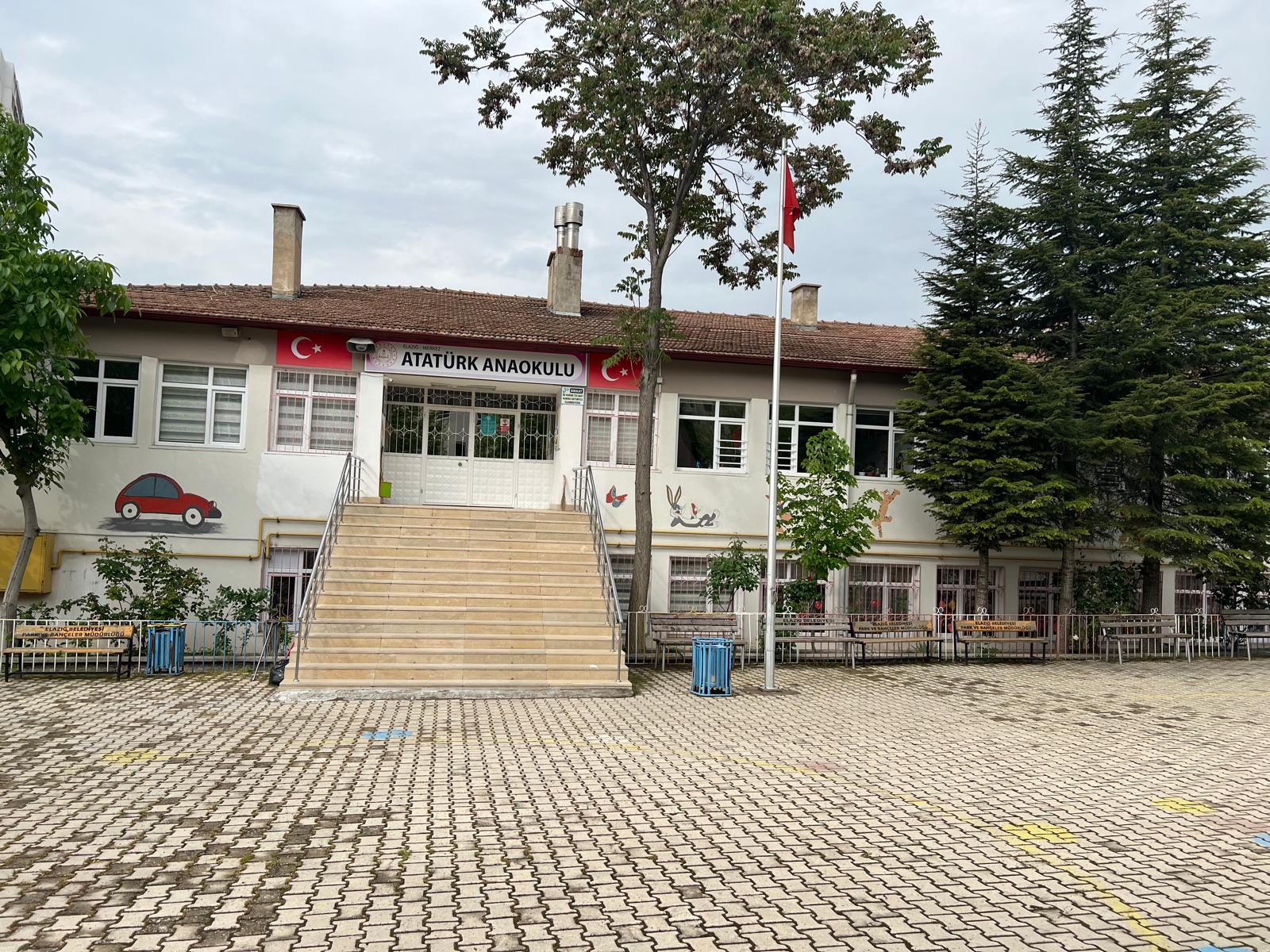 2024-2028 STRATEJİK PLANI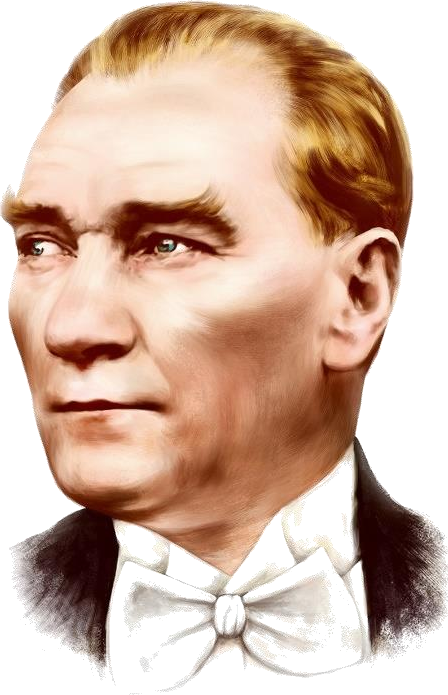  “Milli Eğitim'in gayesi; memlekete ahlâklı, karakterli, cumhuriyetçi, inkılâpçı,          olumlu, atılgan, başladığı işleri başarabilecek kabiliyette, dürüst, düşünceli, iradeli, hayatta rastlayacağı engelleri aşmaya kudretli, karakter sahibi genç yetiştirmektir.   Bunun için de öğretim programları ve sistemleri ona göre düzenlenmelidir. (1923)”Mustafa Kemal ATATÜRK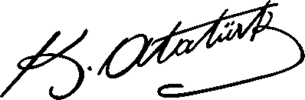 Okul/Kurum Bilgileri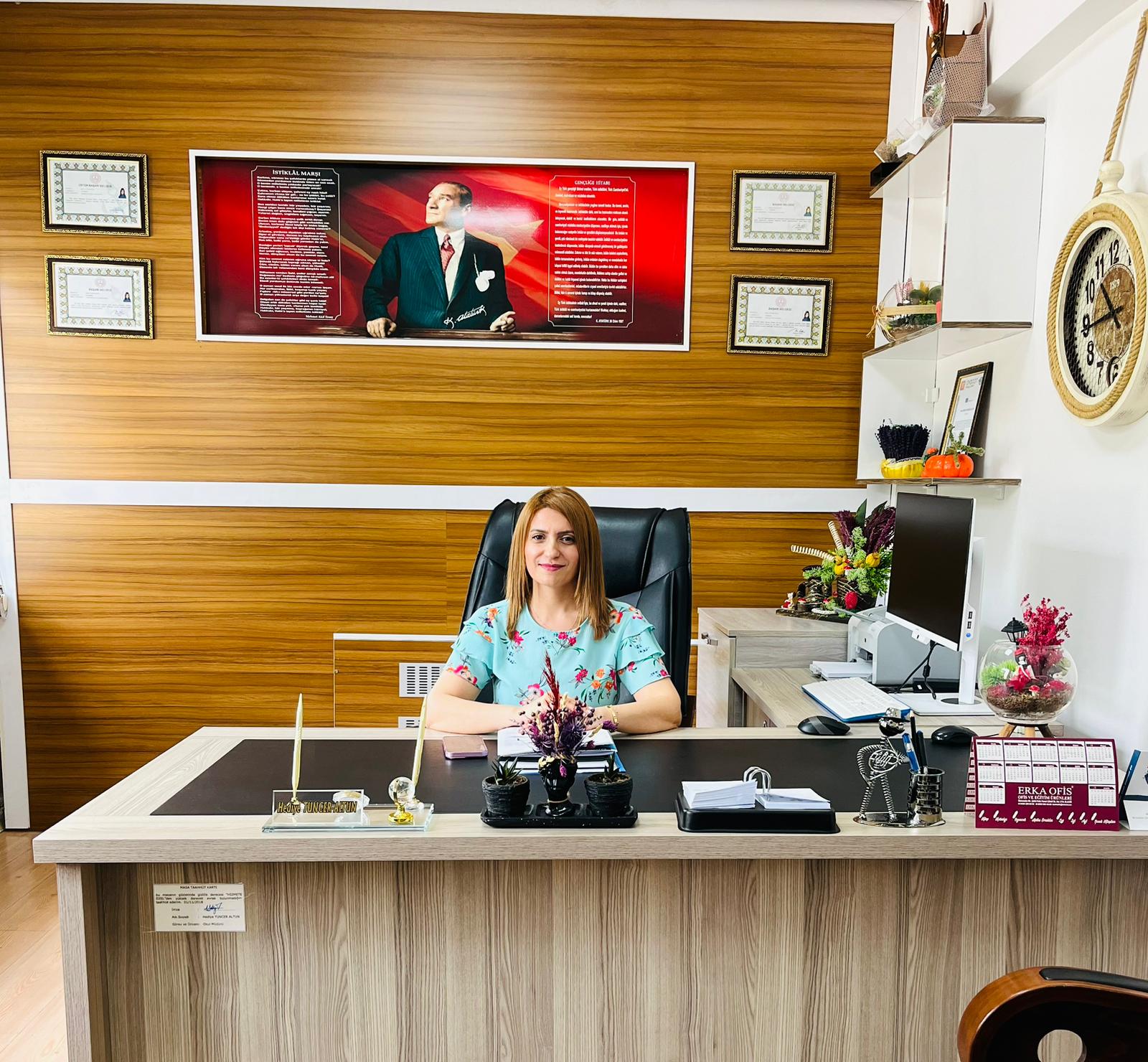 SUNUŞ                       Geçmişten günümüze gelirken var olan yaratıcılığın getirdiği teknolojik ve sosyal anlamda gelişmişliğin ulaştığı hız, artık kaçınılmazları da önümüze sererek kendini göstermektedir. Güçlü ekonomi ve sosyal yapı, güçlü bir ülke olmanın ve tüm değişikliklerde dimdik ayakta durabilmenin kaçınılmazlığı da oldukça büyük önem taşımaktadır. Gelişen ve sürekliliği izlenebilen, bilgi ve planlama temellerine dayanan güçlü bir yaşam standardı ve ekonomik yapı; stratejik amaçlar, hedefler ve planlanmış zaman diliminde gerçekleşecek uygulama faaliyetleri ile (STRATEJİK PLAN) oluşabilmektedir.                           Okulumuz misyon, vizyon ve stratejik planını ilk olarak 2010 yılında belirlemiştir. Okulumuz, daha iyi bir eğitim seviyesine ulaşmak düşüncesiyle Sürekli yenilenmeyi ve kalite kültürünü kendisine ilke edinmeyi amaçlamaktadır. Kalite kültürü oluşturmak için eğitim ve öğretim başta olmak üzere insan kaynakları ve kurumsallaşma, sosyal faaliyetler, alt yapı, toplumla ilişkiler ve kurumlar arası ilişkileri kapsayan 2024- 2028 stratejik planı hazırlanmıştır.Büyük önder Atatürk’ü örnek alan bizler; Çağa uyum sağlamış, çağı yönlendiren öğrenciler yetiştirmek için kurulan okulumuz, geleceğimizin teminatı olan öğrencilerimizi daha iyi imkânlarla yetiştirip, düşünce ufku ve yenilikçi ruhu açık Türkiye Cumhuriyetinin çıtasını daha yükseklere taşıyan bireyler olması için öğretmenleri ve idarecileriyle özverili bir şekilde tüm azmimizle çalışmaktayız.   Atatürk Anaokulu olarak en büyük amacımız yalnızca anaokulu müfredatına ait eğitimi değil, girdikleri her türlü ortamda çevresindekilere ışık tutan, hayata hazır, hayatı aydınlatan, bizleri daha da ileriye götürecek nesiller yetiştirmektir. İdare ve öğretmen kadrosuyla bizler çağa ayak uydurmuş, yeniliklere açık, Türkiye Cumhuriyetini daha da yükseltecek gençler yetiştirmeyi ilke edinmiş bulunmaktayız.                                                                                                          Hediye TUNCER ALTUN                                                                                                                                                                   Okul Müdürü                                                                                                                                                                                         İÇİNDEKİLERGİRİŞ VE STRATEJİK PLANIN HAZIRLIK SÜRECİStrateji Geliştirme Kurulu ve Stratejik Plan EkibiPlanlama SüreciDURUM ANALİZİKurumsal TarihçeUygulanmakta Olan Planın DeğerlendirilmesiMevzuat AnaliziÜst Politika Belgelerinin AnaliziFaaliyet Alanları ile Ürün ve Hizmetlerin BelirlenmesiPaydaş AnaliziKuruluş İçi AnalizTeşkilat Yapısıİnsan KaynaklarıTeknolojik DüzeyMali Kaynaklar 2.7.5.İstatistiki VerilerDış Çevre Analizi (Politik, Ekonomik, Sosyal, Teknolojik, Yasal ve Çevresel Çevre Analizi -PESTLE)Güçlü ve Zayıf Yönler ile Fırsatlar ve Tehditler (GZFT) Analizi 2.10.Tespit ve İhtiyaçların BelirlenmesiGELECEĞE BAKIŞMisyonVizyonTemel DeğerlerAMAÇ, HEDEF VE STRATEJİLERİN BELİRLENMESİAmaçlarHedeflerPerformans GöstergeleriStratejilerin BelirlenmesiMaliyetlendirmeİZLEME VE DEĞERLENDİRMEGİRİŞ VE STRATEJİK PLANIN HAZIRLIK SÜRECİ5018 Sayılı Kamu Mali Yönetimi ve Kontrol Kanunu ile kamu kaynaklarının daha etkili ve verimli bir şekilde kullanılması, hesap verebilir ve saydam bir yönetim anlayışının oluşması hedeflenmektedir.Strateji Geliştirme Kurulu ve Stratejik Plan Ekibi 2024-2028 Strateji Geliştirme Kurulu Tablo 1’de yer almaktadırTablo 1. Strateji Geliştirme Kurulu ve Stratejik Plan Ekibi TablosuPlanlama Süreci:2024-2028 dönemi stratejik plan hazırlanma süreci Strateji Geliştirme Kurulu ve Stratejik Plan Ekibi’nin oluşturulması ile başlamıştır. Ekip tarafından oluşturulan çalışma takvimi kapsamında ilk aşamada durum analizi çalışmaları yapılmış ve durum analizi aşamasında, paydaşlarımızın plan sürecine aktif katılımını sağlamak üzere paydaş anketi, toplantı ve görüşmeler yapılmıştır. Durum analizinin ardından geleceğe yönelim bölümüne geçilerek okulumuzun/kurumumuzun amaç, hedef, gösterge ve stratejileri belirlenmiştir.(Stratejik Planlama sürecine dair kısaca yer verilir. Planlama sürecinde takip edilen yasal süreçten de bahsedilmelidir.)DURUM ANALİZİBu bölümde, okulumuzun mevcut durumunu ortaya koyarak neredeyiz sorusuna yanıt bulunmaya çalışılmıştır. Bu kapsamda; okulumuzun kısa tanıtımına, okul künyesine ve temel istatistiklere, paydaş analizlerine ve görüşlerine, GZFT (Güçlü, Zayıf, Fırsat ve Tehditler) analizine yer verilmiştir.Kurumsal Tarihçe	Okulumuz ilk olarak ayrı bir binada ATATÜRK İLKÖĞRETİM okulu bünyesinde anasınıfı olarak uygulamaya başlamış olup 1992 yılında 4 derslik, 6 öğretmen ile Türkiye genelindeki 56 bağımsız ANAOKULLARINDAN biri olarak hizmete sunulmuştur.	Okul binamız Kültür Bakanlığına ait olup önceleri kütüphane binasına bağlı olarak hizmette iken 1992 yılında geçici kullanım izniyle Milli Eğitim Bakanlığı nezdinde İl Milli Eğitim Müdürlüğü emrine tahsis edilerek Elazığ’da ki ilk bağımsız Anaokulu ünvanını almıştır. İlk okul Müdürü Sema AYDIN olup 1992’den 2002 yılına kadar okul Müdürü olarak çalışmalarını sürdürmüş olup kendileri 2002 yılında emekliliğe ayrılmışlardır.	Okul Müdürü Sema AYDIN’ın emekliliğinden sonra okul öğretmenlerinden Aliye YURTEN 2002 yılında okul Müdürü olarak çalışmalarını sürdürmüş olup 2005 yılında emekliliğe ayrılarak 2005’den 2008 yılına kadar okul Müdürlüğüne Onur DEMİR vekalet etmiş olup 2008’de Elazığ Anaokulunun kurucu Müdürlüğünü yapmak üzere okul Müdürlüğünden ayrılmıştır.	Okulumuz Müdürlüğüne 2008-2009 Eğitim Öğretim yılında Nurten SAĞ vekalet etmiş olup kendileri 2009 yılında Elazığ Belediyesi Anaokulunun kurucu Müdürlüğünü yapmak üzere okulumuzdan ayrılmışlardır. 2009 yılında Nurten SAĞ’ın ayrılmasından sonra 2009 Eğitim Öğretim yılı başında İMKB Kız Teknik ve Meslek Lisesi Öğretmeni Zülfiye BİLİCİ görevlendirilmiş olup görevinden 2010 Şubat ayında ayrılarak kendi okuluna tekrar yeniden dönmüştür. 	Okulumuz Müdürlüğüne geçici olarak Mehmetçik Anaokulu Müdürü Çiğdem YILMAZ bakmış olup 22/03/2010 tarihinde okulumuza Müdür Yardımcısı olarak atanan A.Deniz ŞEN ERKUŞ 26/03/2010 tarihinde Müdür Vekili olarak görevlendirilmesi ile okul Müdürlüğü görevini yerine getirmiş olup, daha sonra 2018 tarihinde Hediye TUNCER ALTUN okulumuza müdür olarak atanması ile okulumuz Eğitim Öğretime devam etmektedir.	Okulumuz bünyesinde 8 Derslik, 11 Şube, 1 Müdür odası, 1 Müdür Yardımcısı odası, 1 Çok Amaçlı Salon, 1 Memur odası, 1 Mutfak, 1 Arşiv odası ve Tuvaletler mevcuttur.  Uygulanmakta Olan Stratejik Planın Değerlendirilmesi                Okulumuzun 2019-2023 Stratejik Planı 2019 yılında yürürlüğe girmiştir. Stratejik Plan; hazırlık süreci, durum analizi, geleceğe bakış, maliyetlendirme ile izleme ve değerlendirme bölümlerinden oluşmaktadır. 2019- 2023 Stratejik Planı’nda 3 amaç, 3 strateji, 13 performans göstergesi ve 17 eylem bulunmaktadır. Performans göstergeleri analiz edildiğinde, plan öncesi döneme göre ilerleme kaydeden ve mevcut durumunu koruyan tespit edilen bazı performans göstergeleri olduğu belirlenmiştir.                 Okulumuz 2019-2023 Stratejik Planı’nda planlanan hedeflerin çoğuna ulaşıldığı gözlenmiştir. Söz konusu performans göstergelerine yönelik hedeflenen değerlere ulaşılamamasının gerekçeleri olarak pandemi (covid19) süreci, Elazığ ve Kahramanmaraş merkezli depremlerin etkisi ifade edilmiştir. Tüm bu değerlendirmeler göz önünde bulundurulduğunda, okulumuz 2024-2028 Stratejik Planı dönemi için idarenin güçlü yönlerinden ve fırsatlarından yararlanarak önceki tecrübeler rehberliğinde günümüz ve gelecek hedeflerine uygun ve ulaşılabilir performans göstergelerinin belirlenmesine yönelik çalışmalar yapılmıştır.Yasal Yükümlülükler ve Mevzuat Analizi	Yasal Mevzuatlar T.C. Anayasası1739 Sayılı Milli Eğitim Temel Kanunu652 Sayılı Millî Eğitim Bakanlığının Teşkilat ve Görevleri Hakkındaki Kanun Hükmünde Kararname222 Sayılı Milli Eğitim Temel Kanunu657 Sayılı Devlet Memurları Kanunu439 Sayılı Ek Ders Kanunu4306 Sayılı Zorunlu İlköğretim ve Eğitim Kanunu5018 Sayılı Kamu Mali Yönetimi ve Kontrol KanunuMillî Eğitim Bakanlığı Millî Eğitim Temel Kanunu İle Bazı Kanun ve Kanun Hükmünde Kararnamelerde Değişiklik Yapılmasına Dair 6528 Sayılı Kanunİlköğretim ve Eğitim Kanunu ile Bazı Kanunlarda Değişiklik Yapılmasına Dair 6287 Sayılı Kanun29072 sayılı Millî Eğitim Bakanlığı Okul Öncesi Eğitim ve İlköğretim Kurumları YönetmeliğiMilli Eğitim Bakanlığı Taşıma Yoluyla Eğitime Erişim YönetmeliğiMillî Eğitim Bakanlığı Rehberlik ve Psikolojik Danışma Hizmetleri Yönetmeliği2024-2028 MEB Stratejik Plan Hazırlık Programı konulu 2022/21 sayılı genelgeMİLLÎ EĞİTİM BAKANLIĞI OKUL ÖNCESİ EĞİTİM VEİLKÖĞRETİM KURUMLARI YÖNETMELİĞİNDEDEĞİŞİKLİK YAPILMASINADAİR YÖNETMELİKMADDE 1- 26/7/2014 tarihli ve 29072 sayılı Resmî Gazete’de yayımlanan Millî Eğitim Bakanlığı Okul Öncesi Eğitim ve İlköğretim Kurumları Yönetmeliğinin 4 üncü maddesinin birinci fıkrasının (b) bendinde yer alan “örgün eğitim ve hayat boyu öğrenme kurumları” ibaresi “ilkokul” olarak, (k) bendinde yer alan “Normal” ibaresi “Tekli” olarak, (n) bendinde yer alan “Mesleki ve teknik ortaöğretim” ibaresi “Ortaöğretim” olarak ve “alanında” ibaresi “alanında/programında” olarak değiştirilmiş, aynı fıkraya aşağıdaki bent eklenmiştir.“o) MEBCBS: Millî Eğitim Bakanlığı Coğrafi Bilgi Sistemini,”MADDE 2- Aynı Yönetmeliğin 5 inci maddesinin birinci fıkrasının (b) bendi ile aynı maddenin ikinci fıkrası aşağıdaki şekilde değiştirilmiştir.“b) Ders yılı süresi, derslerin başladığı günden kesildiği güne kadar okulun açık bulunduğu günler ile öğrencilerin törenlere katıldıkları resmî tatil günleri sayılarak hesaplanır. Tekli eğitim yapılan okullarda sabah ve öğleden sonrası yarımşar gün, ikili eğitim yapılan okullarda bu süreler tam gün sayılır.”“(2) Haftalık ders programı, eğitim ve öğretim yılı başında ve gerekli hâllerde ders yılı içinde okul yönetimince hazırlanır. Haftalık ders programı; engelli öğretmenlerin, bakmakla yükümlü olduğu engelli yakını olan öğretmenlerin ve 36 ayını doldurmamış çocuğu olan öğretmenlerin tercihleri dikkate alınarak okulun genel işleyişini bozmayacak şekilde hazırlanır. Hazırlanan program ilgililere imza karşılığı duyurulur.”MADDE 3- Aynı Yönetmeliğin 6 ncı maddesinin birinci fıkrasının (a) bendinde yer alan “normal” ibaresi “tekli” olarak değiştirilmiş, ikinci fıkrasının (a) bendi aşağıdaki şekilde değiştirilmiş, aynı fıkranın (b) bendinde yer alan “Normal öğretim” ibaresi “Tekli eğitim” olarak ve aynı bendin üçüncü cümlesinde yer alan “öğretim” ibaresi “eğitim” olarak değiştirilmiştir.“a) Bir ders saati süresi 40 dakikadır. Okul yönetimince tekli eğitim yapılan okullarda bir teneffüs en az 20 dakika olmak üzere diğer teneffüsler için en az 15 dakika, ikili eğitim yapılan okullarda ise teneffüsler için en az 10 dakika süre ayrılır.”MADDE 4- Aynı Yönetmeliğin 8 inci maddesinin birinci fıkrasında yer alan “hafta sonu,” ibaresi yürürlükten kaldırılmış ve aynı fıkrada yer alan “ara tatil” ibaresinden sonra gelmek üzere “,” ibaresi eklenmiştir.MADDE 5- Aynı Yönetmeliğin 10 uncu maddesinin ikinci fıkrasına aşağıdaki cümle eklenmiştir.“Ayrıca kesinleşen kayıt alanları MEBCBS’ye işlenmek üzere komisyon tarafından dijital kayda alınır.”MADDE 6- Aynı Yönetmeliğin 11 inci maddesinin altıncı ve yedinci fıkralarına sırasıyla aşağıdaki bentler eklenmiştir.“d) İlkokula kaydı yapılan öğrencilerin şubeleri ve öğretmenleri kura yöntemi ile e-Okul sistemi üzerinden Bakanlıkça belirlenir. İlkokulda şube değişikliği, velinin yazılı talebi üzerine rehberlik servisinin hazırlayacağı gerekçeli görüş raporu alınarak okul yönetimince o ders yılı içinde bir defaya mahsus olmak üzere yapılabilir.”“c) Ortaokul ve imam-hatip ortaokuluna kaydı yapılan öğrencilerin şubeleri kura yöntemi ile e-Okul sistemi üzerinden Bakanlıkça belirlenir. Bu okullarda şube değişikliği, velinin yazılı talebi üzerine rehberlik servisinin hazırlayacağı gerekçeli görüş raporu alınarak okul yönetimince o ders yılı içinde bir defaya mahsus olmak üzere yapılabilir.”MADDE 7- Aynı Yönetmeliğin 12 nci maddesinin dokuzuncu fıkrası aşağıdaki şekilde değiştirilmiştir.“(9) Öğrencinin; anne ve babasının her ikisinin ya da yasal sorumluluğunu üstlenen kişinin çalışması, anne/babadan birinin hayatta olmaması, ailesinde ağır engelli raporu bulunan bireyin bulunması hâlinde nakli, belgelendirilmesi şartı ile anne veya baba ya da yasal sorumluluğunu üstlenen kişinin çalıştığı adresin kayıt alanındaki okula yapılır.”MADDE 8- Aynı Yönetmeliğin 13 üncü maddesinin üçüncü fıkrasında yer alan “öğretmenden” ibaresi “öğretmeninden” olarak değiştirilmiştir.MADDE 9- Aynı Yönetmeliğin 18 inci maddesinin birinci fıkrasında yer alan “öğretmen” ibaresi “okul öncesi öğretmeni” olarak, üçüncü fıkrasının (c) bendinde yer alan “yönetimlerince sürekli” ibaresi “yönetimince günlük olarak” olarak değiştirilmiş, aynı fıkranın (b), (d) ve (e) bentleri aşağıdaki şekilde değiştirilmiş ve aynı fıkraya aşağıdaki bentler eklenmiştir.“b) Okula gelmeyen, bir derse girdiği hâlde bir veya daha fazla derse özürsüz olarak girmeyen öğrencinin durumunu ders öğretmeni okul yönetimine, okul yönetimi ise velisine ivedilikle bildirir. Okula gelmeyen öğrencinin devamsızlığı tam gün, diğerleri yarım gün sayılır.”“d) Öğrencinin geçerli mazereti ve velinin başvurusu üzerine okul yönetimi tarafından bir eğitim ve öğretim yılı içerisinde öğrenciye 15 güne kadar izin verilebilir.e) Devamsızlığı 5 inci, 10 uncu ve 15 inci günlere ulaşan öğrencilerin durumları veliye posta, e-posta veya kısa mesaj yolu ile bildirilir. Ayrıca kontrol kayıtlı sürekli tedaviyi ya da organ naklini gerektiren hastalığı bulunanlar, tam zamanlı kaynaştırma/bütünleştirme yoluyla eğitimlerine devam eden özel eğitim ihtiyacı olan öğrenciler ve sosyal hizmet, emniyet ve asayiş birimlerinin resmî raporları doğrultusunda koruma ve bakım altına alınan öğrenciler için devamsızlığın 30 uncu gününde de tebligat yapılır ve öğrencinin okula devamının sağlanması istenir.”“f) Öğrencinin devamsızlık yaptığı süreye ilişkin özür belgesi veya yazılı veli beyanı, özür gününü takip eden en geç 5 iş günü içinde okul yönetimine velisi tarafından verilir ve e-Okul sistemine işlenir. Zorunlu hâllerde özür belgesinin teslim süresi okul yönetimince 20 iş gününü aşmamak üzere uzatılabilir.g) Öğrencilerin eğitime erişimlerinin mümkün olmadığının mülki idare amirince tespit edilerek izinli sayılmaları hâlinde izinli sayıldıkları süre devamsızlıktan sayılmaz.ğ) Mevsimlik tarım işçileri ile göçer ve yarı göçer aileler, çalışmak üzere gidecekleri yerleri çocuklarının kayıtlı olduğu okullarına bildirmekle, çocuklarını gittikleri yerlerdeki okullara kaydettirmekle ve çocuklarının okula devamını sağlamakla yükümlüdürler.”MADDE 10- Aynı Yönetmeliğin 19 uncu maddesinin birinci fıkrasının (a) bendinde yer alan “yaygın eğitime” ibaresi “okuma yazma seviye tespit sınavları için halk eğitimi merkezine” olarak değiştirilmiştir.MADDE 11- Aynı Yönetmeliğin 20 nci maddesinin ikinci fıkrası aşağıdaki şekilde değiştirilmiş ve üçüncü fıkrası yürürlükten kaldırılmıştır.“(2) İlkokullarda öğrencilerin başarısı; gelişim düzeyleri dikkate alınarak öğretmen rehberliğinde gerçekleştirilen ders etkinliklerine katılımları, bireysel ve grupla yapılan etkinliklere katılım gözlem formları, oyun temelli değerlendirmeler ve verilen görevleri yerine getirme amaçlı ölçme araçları ile takip edilir. Karnede “çok iyi”, “iyi”, “yeterli” ve “geliştirilmeli” şeklinde gösterilir.”MADDE 12- Aynı Yönetmeliğin 21 inci maddesinin birinci fıkrasında yer alan “İlkokul 4 üncü sınıf ile ortaokul” ibaresi “Ortaokul” olarak, “0-44,99” ibaresi “0-49,99” olarak ve “45,00” ibaresi “50,00” olarak değiştirilmiş, aynı fıkrada yer alan “Yüzlük puan sisteminde” ibaresinden sonra gelmek üzere “Türkçe dersi haricindeki dersler için” ibaresi eklenmiş ve aynı fıkraya aşağıdaki cümle eklenmiştir.“Türkçe dersinden ise 0-69,99 puanlar başarısız, 70,00 ve üzeri puanlar başarılı olarak değerlendirilir.”MADDE 13- Aynı Yönetmeliğin 22 nci maddesinin birinci fıkrası aşağıdaki şekilde değiştirilmiş ve aynı maddeye aşağıdaki fıkra eklenmiştir.“(1) Ortaokul ve imam-hatip ortaokullarında;a) Tek şubesi bulunan sınıf düzeylerinde öğretmenlerce yapılan sınavlardan önce, sorularla birlikte cevap anahtarı da hazırlanır ve sınav kâğıtları ile birlikte saklanır. Cevap anahtarında her soruya verilecek puan, ayrıntılı olarak belirtilir. Sınav soruları, imkânlar ölçüsünde çoğaltılarak öğrencilere dağıtılır.b) Kopya çeken öğrencinin sınavı geçersiz sayılır ve puanla değerlendirilmez, e-Okul sisteminde “K” olarak belirtilir. Ancak, dönem puanının hesaplanmasında aritmetik ortalama alınırken sınav sayısına dâhil edilir. Ayrıca bu durum, ders öğretmenince okul yönetimine bildirilir.”“(7) Okul öncesi eğitim kurumları, ilkokul, ortaokul ve imam-hatip ortaokullarında ölçme ve değerlendirmeye ilişkin bu Yönetmelikte yer almayan hususlar 9/9/2023 tarihli ve 32304 sayılı Resmî Gazete’de yayımlanan Millî Eğitim Bakanlığı Ölçme ve Değerlendirme Yönetmeliği hükümlerine göre yürütülür.”MADDE 14- Aynı Yönetmeliğin 23 üncü maddesinin birinci ve ikinci fıkraları aşağıdaki şekilde değiştirilmiştir.“(1) Sınavlara herhangi bir nedenle katılamayan veya projesini zamanında teslim edemeyen öğrencinin durumu okul yönetimince yazılı, e-posta veya Bakanlık mobil bilgi servisi ile velisine bildirilir. Veli, öğrencisinin sınava katılamama veya projesini zamanında teslim edememe gerekçesini, en geç beş iş günü içinde okul yönetimine yazılı olarak bildirir.(2) Sınavlara katılmayan ve okul yönetimince özrü uygun görülen öğrenciler, önceden öğrenciye duyurularak dersin niteliğine göre yapılacak ölçme ve değerlendirme etkinliğine alınır. Bu ölçme ve değerlendirme etkinliği, sınıfta diğer öğrencilerle ders işlenirken yapılabileceği gibi ders dışında da yapılabilir. Öğrenciler, projelerini öğretmenin belirleyeceği süre içinde teslim eder.”MADDE 15- Aynı Yönetmeliğin 25 inci maddesinin birinci fıkrası aşağıdaki şekilde değiştirilmiştir.“(1) Sınavlar e-Okul sistemine işlenir ve öğrencilere bildirilir. Ülke ve il/ilçe genelinde yapılan ortak sınavlar hariç, sınav sonuçları sınavların yapıldığı, projelerin değerlendirilmesi ise teslim edildiği tarihten başlayarak en geç 10 iş günü içinde e-Okul sistemine işlenir ve öğrencilere bildirilir. Sınav kâğıtları, incelenmek üzere öğrencilere dağıtılır ve varsa yapılan ortak hatalar sınıfta açıklandıktan sonra geri alınarak bir eğitim ve öğretim yılı saklanır. Projeler öğretmen tarafından değerlendirildikten sonra öğrenciye iade edilir ve öğrenci tarafından ders yılı sonuna kadar saklanır. Ders etkinliklerine katılım, sınav ve projeye verilen puanlar, e-Okul sisteminin ilgili bölümüne işlenir.”MADDE 16- Aynı Yönetmeliğin 26 ncı maddesinin birinci fıkrasında yer alan “İlkokul 4 üncü sınıf ile ortaokul” ibaresi “Ortaokul” olarak değiştirilmiştir.MADDE 17- Aynı Yönetmeliğin 27 nci maddesinin birinci fıkrası yürürlükten kaldırılmış ve ikinci fıkrasının (b) bendi aşağıdaki şekilde değiştirilmiştir.“b) Aritmetik ortalama hesaplanırken bölme işlemi virgülden sonra dört basamak yürütülür. Dönem puanı hesaplanırken yarım ve yarımdan büyük kesirler bir üst tam puan olarak değerlendirilir.”MADDE 18- Aynı Yönetmeliğin 28 inci maddesinin ikinci fıkrası aşağıdaki şekilde değiştirilmiştir.“(2) Bir üst sınıfa devam etmek için öğrencinin iki dönem puanının aritmetik ortalaması Türkçe dersi için 70,00’dan, diğer dersler için 50,00’dan az olamaz.”MADDE 19- Aynı Yönetmeliğin 31 inci maddesinin ikinci fıkrasının (b) bendinde yer alan “devamsızlık yapanlar” ibaresinden sonra gelmek üzere “, Türkçe dersinden yıl sonu puanı 70,00’dan az olanlar” ibaresi eklenmiş ve aynı bentte yer alan “45’ten” ibaresi “50,00’dan” olarak değiştirilmiştir.MADDE 20- Aynı Yönetmeliğin 39 uncu maddesine aşağıdaki fıkra eklenmiştir.“(2) Okul müdürü, bu Yönetmelikte belirtilen hususları dikkate alarak eğitim ortamlarında öğrencilerin cep telefonlarını ve kayıt özelliği olan dijital cihazlarını kurallara uygun bir şekilde kullanmalarına yönelik tedbirleri alır.”MADDE 21- Aynı Yönetmeliğin 44 üncü maddesinin dördüncü fıkrasında yer alan “normal” ibareleri “tekli” olarak ve yedinci fıkrası aşağıdaki şekilde değiştirilmiştir.“(7) Hamile öğretmenlere, hamileliğin yirmi dördüncü haftasından itibaren doğum sonrası analık izni süresinin bitimini takip eden iki yıllık sürenin sonuna kadar istememesi hâlinde nöbet görevi verilmez. Bu kapsamdaki nöbet düzenlemelerinde okul yönetimi gerekli tedbirleri alır.”MADDE 22- Aynı Yönetmeliğin 52 nci maddesinin birinci fıkrası aşağıdaki şekilde değiştirilmiş ve üçüncü fıkrasında yer alan “olarak kendilerini” ibaresi “öğrencileri” olarak değiştirilmiştir.“(1) Öğrencilerden;a) Okul personeline, arkadaşlarına ve çevresindeki kişilere karşı saygılı ve hoşgörülü davranmaları,b) Doğru sözlü ve dürüst olmaları,c) İyi ve nazik tavırlı olmaları,ç) Okulda yapılacak sosyal ve kültürel etkinliklere katılmaları,d) Çevrenin doğal ve tarihî güzelliklerini, sanat eserlerini korumaları ve onları geliştirmek için katkıda bulunmaları,e) Millet malını, okulunu ve eşyasını kendi öz malı gibi korumaları,f) Sigara, içki ve diğer bağımlılık yapan maddelerden ve bu maddelerin kullanıldığı ortamlardan uzak durmaları,g) İyi işler başarmak için etkili çalışmaları ve zamanı verimli kullanmaları,ğ) Ülkenin birliğini ve bütünlüğünü bozan bölücü, yıkıcı, siyasi amaçlı etkinliklere katılmamaları, siyasi amaçlı sembol kullanmamaları, bunlarla ilgili amblem, afiş, rozet ve benzerlerini taşımamaları, bulundurmamaları ve dağıtmamaları, siyasi amaçlı davranışlarla okulun huzurunu bozmamaları,h) Atatürk İlke ve İnkılâplarına bağlı kalmaları, bunun aksi davranışlarda bulunmamaları,ı) Eğitim ortamlarında cep telefonlarını eğitim öğretim saatleri dışında, bilişim araçlarını ise kişisel, toplumsal ve eğitsel yararlar doğrultusunda kullanmaları,i) Fiziksel, zihinsel ve duygusal güçlerini millet ve insanlık için yararlı bir şekilde kullanmaları,j) Yazılı kurallar ile millî, manevi ve kültürel değerlere uymaları,k) Tüm varlıklara karşı şefkatli, merhametli olmaları ve empati kurmaları,l) Okula ve derslere düzenli devam etmeleri ve başarılı olmaları,m) Kitap okuma alışkanlığını kazanmaları,n) Davranışlarının ve davranışlarından doğacak sonuçların farkında olmaları,o) Duygu ve davranışlarında bireysel ve toplumsal faydayı gözeterek sorumluluklarını yerine getirmeleri,ö) Tutum ve davranışlarında samimi olmaları,p) İlkeli ve tutarlı davranmaları,r) Problem çözme becerisine sahip olmaları,s) Sorgulayıcı ve bilinçli hareket etmeleri,ş) Bilgiye ulaşmak amacıyla sistemli bir şekilde araştırma yapmaları,t) Fiziksel ve zihinsel olarak aktif olmaları,u) Hayal kurabilen, özgüveni ve iletişim becerisi yüksek bireyler olmaları,ü) İleri görüşlü ve gelişim odaklı bireyler olmaları,beklenir.”MADDE 23- Aynı Yönetmeliğin 53 üncü maddesinin birinci fıkrasında yer alan “İlkokul 4 üncü sınıf ile ortaokul” ibaresi “Ortaokul” olarak, “55.00” ibaresi “70,00” olarak, “45.00” ibaresi “50,00” olarak, “70.00-84.99” ibaresi “70,00-84,99” olarak ve “85.00” ibaresi “85,00” olarak değiştirilmiştir.MADDE 24- Aynı Yönetmeliğin 54 üncü maddesinin üçüncü fıkrasının (a) bendinde yer alan “uygulanabilecek” ibaresinden sonra gelmek üzere “diğer” ibaresi eklenmiş ve aynı fıkranın (c) bendinde yer alan “öğretmenin” ibaresi “öğretmeninin” olarak değiştirilmiştir.MADDE 25- Aynı Yönetmeliğin 55 inci maddesinin birinci fıkrasının (a) bendinin (9) numaralı alt bendi yürürlükten kaldırılmış, aynı fıkranın (b) bendinin (8) numaralı alt bendi aşağıdaki şekilde değiştirilmiş ve aynı bende aşağıdaki alt bent eklenmiş, aynı fıkranın (c) bendine aşağıdaki alt bent eklenmiştir.“8) Sınıfta cep telefonu kullanmak.”“15) Diğer öğrencilerin sosyal veya duygusal gelişimlerini, akran ve arkadaşlık ilişkilerini olumsuz yönde etkileyecek davranışları alışkanlık hâline getirmek.”“18) Okul personeli ve öğrencileriyle ilgili dijital araçlar ya da sosyal medya kanalıyla kişilik haklarını ihlal edecek şekilde ses ya da görüntü kaydetmek veya yayımlamak.”MADDE 26- Aynı Yönetmeliğin 67 nci maddesi başlığı ile birlikte aşağıdaki şekilde değiştirilmiştir.“Okul öncesinde eğitim hizmetiMADDE 67- (1) Okul öncesi eğitim hizmeti resmî okul öncesi eğitim kurumlarında ücretsizdir. Ancak okul öncesi eğitim kurumlarında çocukların okulda geçirdikleri süredeki temel ihtiyaçlarını, öz bakım süreçlerini ve eğitim programının uygulanmasını desteklemek amacıyla katkı payı alınır. Alınacak bu katkı payı, katkı payı tespit komisyonunca nisan ayında tespit edilir.(2) Bu komisyon, okulun bulunduğu il/ilçe millî eğitim müdürünün başkanlığında; okul öncesi eğitimden sorumlu il millî eğitim müdür yardımcısı veya şube müdürü, anaokulu ve bünyesinde ana sınıfı bulunan her derece ve türden birer okul müdürü ve alan/bölüm şefi ile anaokulu, ana sınıfı ve uygulama sınıfı öğretmenleri arasından seçilecek birer temsilci, iki okul-aile birliği başkanı ve varsa bu işte görevli memur veya döner sermaye saymanından oluşur. Kararlar oy çokluğuyla alınır. Oyların eşit olması durumunda başkanın oyu iki oy sayılır.(3) Alınacak katkı payının aylık tavan miktarı tespit edilirken, çevrenin ekonomik durumu göz önünde bulundurulur. Tespit edilecek aylık katkı payının tavan miktarı, hiçbir şekilde okul öncesi eğitimin yaygınlaştırılması ve geliştirilmesini engelleyecek, velilerin ekonomik durumlarını zorlayacak şekilde yüksek tutulamaz.(4) Komisyon kararı, valiliğin onayından sonra yürürlüğe girer. Belirlenen tavan miktar il millî eğitim müdürlüklerince Bakanlığa bildirilir ve il millî eğitim müdürlüğünün internet sayfasından duyurulur.(5) Okul yönetimi il/ilçe katkı payı tespit komisyonunca belirlenen tavan miktarı aşmayacak şekilde veliden alınacak aylık katkı payını belirler. Karar, okul müdürlüklerince velilere duyurulur. Ancak çocuklara sunulmayan hizmet için velilerden katkı payı talep edilemez.(6) Beslenme saatlerinde çocuklara refakat etmek zorunda olan öğretmen ve yardımcı personel okuldaki yemek hizmetinden ücretsiz yararlanır.”MADDE 27- Aynı Yönetmeliğin 68 inci maddesi başlığı ile birlikte aşağıdaki şekilde yeniden düzenlenmiştir.“Okul öncesi eğitim kurumlarında katkı payının alınmasıMADDE 68- (1) Eylül ayında katkı payı tam olarak alınır ancak haziran ayında alınmaz. Yarıyıl tatilinde ve ara tatilde ise aylık katkı payı tam olarak tahsil edilir. Okula kayıt yaptıran, ancak hiçbir hizmet almadan kayıttan vazgeçen velilere ödedikleri katkı payı iade edilir.(2) Aylık katkı payı, velilerin istekleri dışında topluca tahsil edilemez. Belirlenen katkı payının dışında kayıt için velilerden ayrıca ücret alınamaz.(3) Durumlarını belgelendirmeleri kaydıyla şehit, harp malûlü ve muharip gazi çocukları ile okul öğrenci kontenjanının 1/10’u oranındaki yoksul aile çocuklarından katkı payı alınmaz. Bu durumdaki çocuklardan engelli olanlara öncelik tanınır.”MADDE 28- Aynı Yönetmeliğin 74 üncü maddesinin birinci fıkrasının son cümlesinde yer alan “Aldığı” ibaresinden sonra gelmek üzere “bu” ibaresi eklenmiştir.MADDE 29- Aynı Yönetmeliğin 77 nci maddesinin birinci fıkrasına aşağıdaki cümleler eklenmiş ve ikinci fıkrasında yer alan “ve yatakhane” ibaresi yürürlükten kaldırılmıştır.“Ayrıca ilkokul, ortaokul ve imam-hatip ortaokullarında her sınıfta günlük sınıf sorumlusu uygulaması yapılır. Sınıf sorumlusu öğrencilere sınıfın genel düzeni ile ilgili görevler verilir.”MADDE 30- Aynı Yönetmeliğin 78 inci maddesinin birinci fıkrasının (b) bendinde yer alan “yemekhane,” ibaresinden sonra gelmek üzere “uyku odası ve” ibaresi eklenmiş, aynı fıkranın (d) ve (e) bentleri aşağıdaki şekilde değiştirilmiş, aynı fıkraya aşağıdaki bent eklenmiş, aynı maddenin ikinci fıkrasında yer alan “kamera ve alarm” ibaresi “güvenlik” olarak değiştirilmiş ve aynı maddeye aşağıdaki fıkra eklenmiştir.“d) Okulda, ilk yardım dolabı ile ilk yardım çantası ve bunlara ait araç gereç ve malzeme bulundurulur. İlk yardım dolabında ilk yardım malzemeleri hâricinde ilaç bulundurulamaz. İlk yardım dolabı ihtiyaç duyulması hâlinde görevli personeller tarafından kullanılır.e) Okullardaki içme suyu deposunun yılda en az bir kez temizliği, varsa su arıtma cihazının kullanım talimatındaki süreye uyularak bakımı yapılır. İlgili kurumlarla iş birliği yapılarak depoların ilaçlama işlemleri, çocukların okulda bulunmadıkları zamanlar ile yarıyıl ve yaz tatili dönemlerinde yapılır.”“f) Uzaktan izleme yöntemi ile sağlık takiplerinin yapılması gereken diyabet, tansiyon, kanser, çölyak ve benzeri süreğen hastalığı olan öğrencilere bu amaçla sınırlı olmak üzere cep telefonlarına erişimlerinde kolaylık sağlanır.”“(7) Öğrencilerin; okul içi ve okul dışında yapılan eğitim etkinlikleri, sosyal ve kültürel faaliyetler ile gezi ve gözlem faaliyetleri esnasında çekilen görüntüleri sosyal medya platformları ve haberleşme gruplarında her ne ad altında olursa olsun paylaşılamaz. Ancak, veliden ve rehberlik öğretmeni gözetiminde öğrenciden yazılı izin alınması kaydıyla yayımlanabilir.”MADDE 31- Aynı Yönetmeliğin 80 inci maddesi aşağıdaki şekilde değiştirilmiştir.“MADDE 80- (1) Okullarda okul-aile birliği iş ve işlemleri, 9/2/2012 tarihli ve 28199 sayılı Resmî Gazete’de yayımlanan Millî Eğitim Bakanlığı Okul-Aile Birliği Yönetmeliği hükümlerine göre yürütülür. Her muhasebe kaydının ispatlayıcı bir belgeye dayanması, mali sonuç doğuran her işlemin muhasebe kayıtlarında gösterilmesi ve Bakanlıkça kurulan merkezî bilgi sistemine (TEFBİS) kayıt edilmesi zorunludur.”MADDE 32- Aynı Yönetmeliğin 81 inci maddesinin birinci fıkrası yürürlükten kaldırılmış ve altıncı fıkrası aşağıdaki şekilde değiştirilmiştir.“(6) Okul öncesi eğitim ve ilköğretim kurumları ile yatılı bölge ortaokullarının pansiyon kısımlarında ibadet ihtiyaçlarının karşılanması amacıyla doğal aydınlatmalı uygun mekânda mescit açılır.”MADDE 33- Aynı Yönetmeliğin 90 ıncı maddesinin birinci fıkrasının (a) ve (b) bentleri aşağıdaki şekilde değiştirilmiştir.“a) Eğitim etkinliklerinin güvenli ve nitelikli bir ortamda gerçekleştirilebilmesi için etkinlik/oyun odası ile bahçenin amacına uygun olarak düzenlenmesi esastır. Düzenlemeler eğitimin olmadığı zamanlarda yapılır.b) Etkinlik/oyun odası ve bahçeyle ilgili düzenlemeler yapılırken Okul Öncesi Eğitim Programı esas alınarak millî, manevi, ahlaki, insani ve kültürel değerler doğrultusunda; çocukların tüm gelişim alanlarının desteklenmesine, çevre bilincinin kazandırılmasına, okul bahçesinin yüz yüze oyunlar başta olmak üzere farklı oyun türlerini teşvik edecek şekilde düzenlenmesine özen gösterilir. Ayrıca açık alanda geçirilen zamanın niteliğinin artırılması için trafik eğitim pisti, kum havuzu, oyun araç gereçlerinin bulunduğu alan ve bahçenin ağaçlandırılması gibi diğer oyun alanlarının oluşturulmasına önem verilir.”MADDE 34- Aynı Yönetmeliğin 91 inci maddesinin birinci fıkrası aşağıdaki şekilde değiştirilmiştir.“(1) Bahçesi elverişli olan okullarda tarım çalışmaları ve denemeleri ile bahçe düzenlemeleri yapılır. Endemik/yöresel bitki ve ağaç türleri imkânlar ölçüsünde yetiştirilir.”MADDE 35- Aynı Yönetmeliğin ek 1 inci maddesinin birinci fıkrasında yer alan “4 üncü, 5 inci, 6 ncı, 7 nci ve 8 inci sınıflardaki” ibaresi “ortaokullarda” olarak, “İlkokul 1 inci, 2 nci ve 3 üncü sınıflarda” ibaresi “İlkokullarda” olarak değiştirilmiştir.MADDE 36- Aynı Yönetmeliğin geçici 1 inci maddesi yürürlükten kaldırılmıştır.MADDE 37- Aynı Yönetmeliğe aşağıdaki geçici maddeler eklenmiştir.“Komisyon kurulmasıGEÇİCİ MADDE 2- (1) 2023-2024 eğitim ve öğretim yılı başından geçerli olmak üzere bu maddenin yayımı tarihinden itibaren 10 gün içinde 67 nci maddede belirtilen katkı payı tespit komisyonu kurularak katkı payının belirlenmesine ilişkin gerekli işlemler ivedilikle tamamlanır.Depremden etkilenen illerde katkı payı alınmamasıGEÇİCİ MADDE 3- (1) 6/2/2023 tarihli Kahramanmaraş merkezli depremden etkilenen 11 ilde bulunan okul öncesi eğitim kurumlarında, 2023-2024 eğitim ve öğretim yılında katkı payı alınmaz.Şube ve öğretmen seçimine yönelik uygulamaGEÇİCİ MADDE 4- (1) 11 inci maddenin altıncı fıkrasının (d) bendi ve yedinci fıkrasının (c) bendi 2024-2025 eğitim ve öğretim yılı başına kadar uygulanmaz. ”MADDE 38- Aynı Yönetmeliğin EK-1, EK-2 ve EK-16’sı ekteki şekilde değiştirilmiştir.MADDE 39- Bu Yönetmelik yayımı tarihinde yürürlüğe girer.MADDE 40- Bu Yönetmelik hükümlerini Millî Eğitim Bakanı yürütür.Üst Politika Belgeleri AnaliziOkulumuzun 2024-2028 Stratejik Planı’nın stratejik amaç, hedef, performans göstergeleri ve stratejileri hazırlanırken aşağıdaki belgelerden yararlanılmıştır. Tablo 2. Üst Politika BelgeleriFaaliyet Alanları ile Ürün/Hizmetlerin Belirlenmesi	Okulumuzun faaliyet alanları ile ürün/hizmetlerine yönelik bilgiler Tablo 3’te yer almaktadır.	Tablo 3. Faaliyet Alanlar/Ürün HizmetlerPaydaş Analizi     Eğitim kurumları, önemli bir öğrenme alanıdır. Bu kurumların; güvenli oluşu, sosyal-sportif-kültürel çalışma alanlarının yeterliliği ve amaca hizmet etmesi, atölyelerinin, kütüphanesinin, konferans salonunun ve diğer etkinlik alanlarının var oluşu gibi fiziki yeterlilikleri sayesinde, öğretmenlerin mesleki gelişimlerinin artacağı; öğrencilerin motivasyon, uyum, akademik başarı ve sosyal insan olabilme beceri süreçlerini etkili kullanabilecekleri düşünülmektedir.Paydaş analizi sürecinde Millî Eğitim Müdürlüğünün teşkilat yapısı, ilgili mevzuatı, hizmet envanteri ve faaliyet alanları analiz edilerek iç ve dış paydaşlar belirlenmiştir. Etki/önem matrisi kullanılarak paydaşlar önceliklendirilmiş ve nihai paydaş listesi oluşturulmuştur. Bu kapsamda, durum analizi çalışmalarında katılımcılığı sağlamak ve geniş kitlelere ulaşmak üzere iç ve dış paydaşlara yönelik anketler geliştirilmiştir. Anketlere verilen cevapların analiz bulguları raporlaştırılmıştır. İç ve dış paydaş anketlerinden elde edilen bulgulardan;  durum analizi aşamasında GZFT ve PESTLE analizlerinde, geleceğe yönelim aşamasında da sorun alanları, hedef ve stratejiler, riskler, tespitler, ihtiyaçların belirlenmesi sürecinde faydalanılmıştır.Okulumuzun 2024-2028 yıllarını kapsayan Stratejik Planı’nı oluştururken mevcut durum analizini ortaya koyabilmek adına veli/öğretmen yönelik 5 sorudan oluşan bir anket geliştirilmiş ve uygulanmıştır. 100 kişinin katıldığı ankete verilen cevapların yüzdeleri ve frekansları bulunarak ortaya çıkan tüm sonuçlar yorumlanmıştır. Elde edilen veriler; GZFT analizinin oluşturulmasına, stratejilerin ve performans göstergelerinin belirlenmesine katkı sunmuştur.Tablo 4. İç ve Dış Paydaş Analizi2.7. Okul/Kurum İçi Analizi2024-2028 Stratejik Plan Hazırlık Çalışmaları kapsamında analiz çalışmaları odak bir grupla gerçekleştirilmiştir. Bu çalışmadan elde edilen bulgu, sonuç, öneri ve değerlendirmeler aşağıda sunulmuştur.Çalışma sonuçlarına göre geliştirmeye açık alanlar öncelik sırasına göre aşağıda sıralanmıştır;Kurum içi iklimÇalışanların motivasyonu Kurumsal değerlerKurum içi iletişimÇalışanların güçlendirilmesi ve karar alma süreçlerine etkin katılımları, Bilgi paylaşımı ve birimler arası koordinasyon, Gerçekleştirilen analizlere göre kurumun güçlü olduğu alanlar öncelik sırasına göre:Kurum çalışanları arasındaki iş birliğiGüçlü bir AR-GE alt yapısıÖğretmenlerin proje hazırlama süreçlerine katılımlarıYöneticilerin katılımcılığı desteklemeleriYeni fikirlere ve uygulamalara uyum               2.7.1. Teşkilat Yapısıİnsan Kaynakları	Tablo 5. Çalışanların Görev DağılımıTablo 6. İdari Personelin Hizmet Süresine İlişkin BilgilerTablo 7. Okul/Kurumda Oluşan Yönetici Sirkülasyonu OranıTablo 8. İdari Personelin Katıldığı Hizmet İçi Programları              Tablo 9. Öğretmenlerin Hizmet Süreleri (An İtibarıyla)Tablo 10. Kurumda Gerçekleşen Öğretmen Sirkülasyon SayısıTablo 11. Öğretmenlerin Katıldığı Hizmet İçi Eğitim Programları         Tablo 12. Kurumdaki Mevcut Memur/Yardımcı Hizmetler Personel SayısıTablo 13. Okul/Kurum Rehberlik Hizmetleri2.7.3İstatistiki VerilerTemel Bilgiler Tablosu- Okul Künyesi Çalışan Bilgileri TablosuOkul Yerleşkesine İlişkin Bilgiler Okulumuza ait şubelere göre öğrenci sayılarıOkulumuza ait öğrenci sayılarıyla ilgili istatistik veriler                   Okulumuza ulaşım çok kolay olup şehir içi minibüs ve belediye otobüsleri okulun üst caddesinden geçmektedir. Okulumuz genel mevcudu 119 kız, 116 erkek olmak üzere 216 öğrencimiz vardır. 3 sınıf sabah grubu 8 sınıf da öğlen grubu olmak üzere 11 sınıfımız vardır. En kalabalık sınıfımızın öğrenci mevcudu 23, en az öğrenci mevcudu olan sınıfımızda ise sayı 14’tir. Okulumuzda 7 öğrenci kaynaştırma eğitimi almaktadır.                 Okulumuz doğalgaz sistemi ile ısıtılmaktadır. Okulumuzda gezi, piknik, sinema izleme ve tören düzenleme gibi birçok etkinlik yapılmaktadır. Bu etkinliklere tüm öğrencilerimiz katılmaktadır.                 Okul personeli sık sık sevk ve rapor almamaktadır. Okulumuzda rehber öğretmen bulunmaktadır. Rehberlik çalışmaları rehber öğretmenin öncülüğünde yürütülmektedir.2.8.Çevre Analizi (PESTLE)      2.9. GZFT (Güçlü, Zayıf, Fırsat, Tehdit) Analizi GZFT (Güçlü Yönler, Zayıf Yönler, Fırsatlar ve Tehditler) durum analizi kapsamında kullanılan temel yöntemlerdendir. Okulumuzun mevcut durumunu ortaya koyabilmek için geniş katılımlı bir grup ile GZFT analizi yapılmıştır. Okulumuzda yapılan GZFT analizinde okulun güçlü ve zayıf yönleri ile okulumuz için fırsat ve tehdit olarak değerlendirilebilecek unsurlar tespit edilmiştir.Veli anket sonuçlarıÖğretmen Anket SonuçlarıGüçlü YönlerZayıf YönlerFırsatlarTehditler2.10.Tespit ve İhtiyaçların BelirlenmesiGELECEĞE BAKIŞ3.MİSYON, VİZYON VE TEMEL DEĞERLEROkul Müdürlüğümüzün Misyon, vizyon, temel ilke ve değerlerinin oluşturulması kapsamında öğretmenlerimiz, öğrencilerimiz, velilerimiz, çalışanlarımız ve diğer paydaşlarımızdan alınan görüşler, sonucunda stratejik plan hazırlama ekibi tarafından oluşturulan Misyon, Vizyon, Temel Değerler; Okulumuz üst kuruluna sunulmuş ve üst kurul tarafından onaylanmıştır.3.1MİSYON               Yeniliklere açık, kendini sürekli geliştiren, Atatürk ilke ve inkılapları ile Milli Eğitimin temel İlkelerine bağlı ekibimizle, Okul aile işbirliğini sağlayarak; kendine güvenen ve kendini özgürce ifade edebilen,  çağın tüm olanaklarını kullanabilen, çevresindeki tüm canlılara karşı duyarlı, Kendine ve topluma yararlı, bireysel farklılıklara saygılı, araştırmacı ve yaratıcı bireyler yetiştirerek onları geleceğe hazırlamak ve çocukların düşlerinin buluştuğu bir kurum olmaktır.3.2VİZYON Araştıran, sorgulayan, üreten ve kendine güvenen bireyler yetiştirerek alanında lider bir kurum olmak.3.3TEMEL DEĞERLERİMİZ 1-Sevgi , Saygı ve Hoşgörü2-Tarafsızlık ve güvenilirlik3-Yardımlaşma ve İşbirliği4-Canlıların Yaşam Hakkına Duyarlılık5-Çağdaşlık6-Vatanseverlik7-Yenilikçilik ve girişimcilik8-Kültürel ve sanatsal duyarlılık9-Bilimsellik4.AMAÇ, HEDEF VE PERFORMANS GÖSTERGESİ İLE STRATEJİLERİN BELİRLENMESİ            4.5. Maliyetlendirme5.İZLEME VE DEĞERLENDİRMEYılda iki kez okulumuzun 2024–2028 Stratejik Planı’nda yer alan performans göstergelerinin gerçekleşme düzeyleri tespit edilecektir. Yılın ilk altı aylık döneminde planlama ekibi tarafından ara izleme gerçekleştirilecektir. Harcama birimlerinden sorumlu oldukları performans göstergeleri ve stratejiler ile ilgili gerçekleşme durumlarına ilişkin veriler toplanacaktır. İkinci izleme döneminde ise yıl sonu gerçekleşme durumları tesit edilecektir. Hazırlanan rapor okul idaresine sunulacaktır. Bu bağlamda; amaçlara ulaşabilmek için oluşabilecek riskler tespit edilerek gerekli tedbirlerin alınması sağlanacaktır. Stratejik plan değerlendirme raporu için belirlenmiş olan üç amaç ve bu amaçları gerçekleştirmek için konulmuş olan hedeflerden sorumlu olan birimlerin belirlenmiş olan sürelerde raporlarını hazırlamaları gerekmektedir.İli:ELAZIĞİli:ELAZIĞİlçesi: MERKEZİlçesi: MERKEZAdres:Akpınar Mah.Şehit Onbaşı Adnan  Aksakal Cad. No:15Coğrafi Konum (link)TelefonNumarası:(0424)218 23 76Faks Numarası:e- Posta Adresi:751880@meb.k12.trWeb	sayfası adresi:atatürkanaokulu.meb.k12.trKurum Kodu:751880Öğretim Şekli:İkili Eğitim(Tam Gün/İkili Eğitim)Strateji Geliştirme Kurulu BilgileriStrateji Geliştirme Kurulu BilgileriStratejik Plan Ekibi BilgileriStratejik Plan Ekibi BilgileriAdı SoyadıÜnvanıAdı SoyadıÜnvanıHediye TUNCER ALTUNOkul MüdürüBEDİA EROĞLUÖğretmenHilal TEMİZKAN DOĞANMüdür Yrd.Gülden ALANÖğretmenEmin ARSLANÖğretmenHidayet DOĞANÖğretmenTürkan ONAYÖğretmenMakbule ÇETİNKAYAÖğretmenReyhan MENEKŞEÖğretmenHacer DEMİRÖğretmenNaime TOSUNOkul Aile Birliği BaşkanıKübra ÇELİKVeliTemel Üst Politika BelgeleriSektörel ve Tematik Strateji BelgesiKalkınma PlanlarıDiğer Kamu Kurum ve Kuruluşlarının Stratejik PlanlarıOrta Vadeli ProgramlarUlusal Yapay Zekâ StratejisiOrta Vadeli Mali PlanlarÖğretmen Strateji BelgesiMillî Eğitim Şura Kararlarıİklim Değişikliği Eylem PlanıCumhurbaşkanlığı Yıllık Prog.Ulusal Deprem Stratejisi ve Eylem PlanıMEB Stratejik PlanıUlusal Girişimcilik Stratejisi ve Eylem PlanıMEM Stratejik Planı2023-2028 Türkiye Çocuk Hakları Strateji Belgesi ve Eylem PlanıMillî Eğitim Kalite ÇerçevesiKadının Güçlenmesi Strateji Belgesi ve Eylem PlanıAvrupa 2020 StratejisiSu Verimliliği Strateji Belgesi ve Eylem PlanıUlusal Enerji Verimliliği Eylem PlanıFaaliyet AlanıÜrün/HizmetlerEğitim-Öğretim FaaliyetleriÖğrenci İşleriKayıt-nakil işleriDevam-devamsızlıkRehberlik FaaliyetleriÖğrenci rehberliğiVeli rehberliğiDiğer rehberlik faaliyetleriSosyal FaaliyetlerFaaliyet alanlarının tespitiİlgi ve yeteneklere göre yönlendirmeKatılımın sağlanmasıDış paydaş iş birlikleriFaaliyet takvimiRaporlamaSportif FaaliyetlerFaaliyet alanlarının tespitiİlgi ve yeteneklere göre yönlendirmeRehberlikYarışmalar düzenlenmesi ve katılımın sağlanmasıDış paydaş iş birlikleriFaaliyet takvimiRaporlamaKültürel ve Sanatsal FaaliyetlerFaaliyet alanlarının tespitiKatılımın sağlanmasıDış paydaş iş birlikleriFaaliyet takvimiRaporlamaİnsan Kaynakları FaaliyetleriMerkezi/Mahalli hizmet içi kurs/seminerlere katılımEğitim içerikli toplantılarKurum içi ve kurum dışı personel etkinlikleriDış paydaş iş birliğindeki eğitim faaliyetleriOkul Aile Birliği Faaliyetleriİş birliğiToplantılarİhtiyaçların ve sorun alanlarının belirlenmesiİhtiyaçların giderilmesiÖğrencilere Yönelik FaaliyetlerOkul içi ve okul dışı faaliyetlerEkiplerin ve kurulların işleyişiÖlçme Değerlendirme FaaliyetleriÖğrenci takip kartlarıRehberlikDeğerlendirme toplantılarıÖğrenme Ortamlarına Yönelik FaaliyetlerFiziki koşulların iyileştirilmesiDerslik başına düşen öğrenci sayılarıÖğretmenlerin mesleki gelişimleriDers Dışı FaaliyetlerOkul dışı öğrenme ortamlarıDers dışı etkinliklerOkul-aile iş birlikleriPaydaş Adıİç / Dış PaydaşÖnem DerecesiEtki DerecesiMilli Eğitim BakanlığıDış Paydaş55Elazığ Milli Eğitim MüdürlüğüDış Paydaş55Diğer Kurum/KuruluşlarDış Paydaş54ValilikDış Paydaş54ÜniversiteDış Paydaş54Güvenlik Güçleri (Emniyet, Jandarma)Dış Paydaş54Sivil Toplum Kuruluşları (STK)Dış Paydaş44VelilerDış Paydaş55MuhtarlıkDış  Paydaş55Müdürlüğe Bağlı Diğer Okul/KurumlarDış Paydaş55Öğrencilerİç Paydaş55Kurum Çalışanlarıİç Paydaş55Okul Aile Birliğiİç Paydaş55Hediye TUNCER ALTUNOkul MüdürüHilal TEMİZKAN DOĞANMüdür Yrd.EMİN ARSLANRehber ÖğretmeniTürkan ONAY		Reyhan MENEKŞE			        Bedia EROĞLU	                                         Hidayet DOĞAN				Naime TOSUN				Makbule ÇETİNKAYA				Nesrin ÇİFTÇİ				Gülden GÜÇLÜN				Necla SUBAY				Gülden ALANh				Hacer DEMİR	Okul Öncesi ÖğretmenlerLevent SERİNKAYAMemurKemal BAYGELDİ		Abdulkadir GENÇHizmetli Personeller                         Çalışan UnvanıGörevleriOkul /Kurum MüdürüYönetmelikteki GörevlerMüdür YardımcısıYönetmelikteki GörevlerÖğretmenlerYönetmelikteki GörevlerYönetim İşleri ve Büro MemuruYönetmelikteki GörevlerYardımcı Hizmetler PersoneliYönetmelikteki GörevlerHizmet SüresiKişi Sayısı%1-4 Yıl                      -5-6 Yıl                      -7-10                      -10… Üzeri                      2                           100Yıl İçerisinde Okul/Kurumdan Ayrılan Yönetici SayısıYıl İçerisinde Okul/Kurumdan Ayrılan Yönetici SayısıYıl İçerisinde Okul/Kurumdan Ayrılan Yönetici SayısıYıl İçerisinde Okul/Kurumda Göreve Başlayan Yönetici SayısıYıl İçerisinde Okul/Kurumda Göreve Başlayan Yönetici SayısıYıl İçerisinde Okul/Kurumda Göreve Başlayan Yönetici Sayısı202120222023202120222023101101Adı SoyadıGörevi2023 Yılında Katıldığı Mahalli Hizmet İçi Kurs/Seminer Sayısı2023 Yılında Katıldığı Merkezi Hizmet İçi Kurs/Seminer SayısıMüdür          3           5Müdür Yrd.          3           4Toplam          6           9Hizmet SüresiKadınErkekTOPLAM1-3 Yıl 1  14-6 Yıl  07-10 Yıl1 1  211-15 Yıl7  716-20 Yıl2  220 ve üzeri3  3Yıl İçerisinde Ayrılan Öğretmen SayısıYıl İçerisinde Ayrılan Öğretmen SayısıYıl İçerisinde Ayrılan Öğretmen SayısıYıl İçerisinde Göreve Başlayan Öğretmen SayısıYıl İçerisinde Göreve Başlayan Öğretmen SayısıYıl İçerisinde Göreve Başlayan Öğretmen Sayısı202120222023202120222023Toplam42   1 231Adı Soyadı2023 Yılında Katıldığı Mahalli Hizmet İçi Kurs/Seminer Sayısı2023 Yılında Katıldığı Merkezi Hizmet İçi Kurs/Seminer SayısıMakbule ÇETİNKAYA           2                                                                              15Bedia EROĞLU           2                      5Reyhan MENEKŞE           3         3Naime TOSUN           2         3Türkan ONAY           2                                                       6Hidayet DOĞAN           3         4Hacer DEMİR           2                                                       7Gülden ALAN           4         9Nesrin ÇİFTÇİ           2         6Gülden GÜÇLÜ           2                                                    5Necla SUBAY           3                                                3                              Toplam          27        66GöreviErkekKadın1Memur                      12Yardımcı Hizmetler Personeli2ToplamToplam3Psikolojik Danışman Norm Sayısı Görev Yapan Psikolojik Danışman Sayısı  İhtiyaç Duyulan Psikolojik Danışman Sayısı Görüşme Odası Sayısı Görüşme Yapılan Öğrenci Sayısı Görüşme Yapılan Öğretmen Sayısı Görüşme Yapılan Veli Sayısı Rehberlikle İlgili Öğretmenlere Yönelik Gerçekleştirilen Toplantı Sayısı Rehberlikle İlgili Öğrencilere Yönelik Gerçekleştirilen Toplantı Sayısı Rehberlikle İlgili Velilere Yönelik Gerçekleştirilen Toplantı Sayısı            1           2          0 1  1001380202020Derslik Başına Düşen Öğrenci Sayısı17öğrenciŞube Başına Düşen Öğrenci Sayısı20 öğrenciÖğretmen Başına Düşen Öğrenci Sayısı20 öğrenci Şube Başına 30’dan Fazla Öğrencisi Olan Şube Sayısı-Öğrenci Başına Düşen Toplam Gider Miktarı732Öğretmenlerin Kurumdaki Ortalama Görev Süresi10 YILUnvan*ErkekKadınToplamOkul Müdürü ve Müdür Yardımcısı- 22Sınıf Öğretmeni-1111Branş Öğretmeni---Rehber Öğretmen11İdari Personel11Yardımcı Personel202Güvenlik Personeli---Toplam Çalışan Sayıları31417Okul Kat Sayısı2Çok Amaçlı Salon*Derslik Sayısı8Çok Amaçlı Saha*Derslik Alanları (m2)390Kütüphane*Kullanılan Derslik Sayısı8Fen Laboratuvarı*Şube Sayısı11Bilgisayar Laboratuvarı*İdari Odaların Alanı (m2)45İş Atölyesi*Öğretmenler Odası (m2)*Beceri Atölyesi*Okul Oturum Alanı (m2)1819Pansiyon*Okul Bahçesi (Açık Alan)(m2)1290Okul Kapalı Alan (m2)529Sanatsal, bilimsel ve sportif amaçlı toplam alan (m2)*Kantin (m2)*Tuvalet Sayısı8Diğer ()*SINIFIKızErkekToplam4 Yaş B Şubesi1110214 Yaş I Şubesi610165 Yaş A Şubesi1110215 Yaş C Şubesi9             11205 Yaş D Şubesi910195 Yaş E Şubesi1011215 Yaş F Şubesi109195 Yaş GŞubesi98175 Yaş H Şubesi109195 Yaş J Şubesi128205 Yaş K Şubesi121022Genel Toplam109106215Öğrenci DurumuÖğrenci Durumu202320222021Genel Mevcut235235240237Ortalama Sınıf Mevcudu18181825En Fazla Olan Sınıf Mevcudu22222128En Az Olan Sınıf Mevcudu18181619Kaynaştırma Öğrenci 7768Politik ve yasal etmenlerEkonomik çevre etmenleriMilli Eğitim Bakanlığı politikaları, İlgili yasalar,  Stratejik planlamanın devlet politikası haline gelmesi,  Değişen Milli Eğitim sistemi,  Hükümet politikaları,  Uluslararası ilişkiler      Okulumuzun bulunduğu mahalle merkeze yakın bir mahalledir. Ulaşım kolay sağlanır. Ailelerimizin sosyo ekonomik düzeyleri orta seviyelerdedir. Bu açıdan bakıldığı zaman, ailelerin okulun maddi kaynaklarına katkısı olmaktadır. Elde edilen gelirlerle okulumuzun eksikleri giderilmeye çalışılmaktadır. Sosyal-kültürel çevre etmenleriTeknolojik çevre etmenleri      Okulumuzda sosyal kültürel etkinlikler ve gezilere sık sık yer verilmektedir. Milli ve manevi kültürünü evrensel değerler içinde koruyup geliştiren bireyler yetiştirmek bizim asli görevimizdir.          Günümüzde hemen hemen her evde bir bilgisayar vardır. Okulumuzda ise projeksiyon cihazı, bilgisayar ve akıllı tahta bulunması teknolojiyi eğitimde kullanmada aktif görev almaktadır.Sosyal, sportif ve kültürel etkinliklere yüksek talep olmasıOkulda devamsızlık oranının düşük olması Okula hayırsever desteğinin istenilen düzeyde olmasıAile-okul iş birliğinin güçlü olmasıKöklü bir kurum kültürüne sahip olunmasıEkip ruhuyla tüm çalışmaların gerçekleştirilmesiProje tabanlı çalışmaların yürütülmesiYönetici ve öğretmenlerin mesleki yeterliliklerinin üst düzeyde olmasıYönetici-öğretmen-öğrenci ve veli iletişiminin güçlü olmasıİç ve dış paydaşlarla iş birlikçi faaliyetlerin yüksek düzeyde olması Sosyal etkinliklere elverişli mekânların olması Ders içi ve ders dışı etkinliklere katılım oranının yüksek oluşuStajyer ögrencilerin olmasıİnternetin öğrenciler üzerindeki olumsuz etkileriAkıllı tahtalardan faydalanma düzeyinin düşük oluşuVelilerin eğitim sürecine sürekli müdahale etmeleri Yabancı uyruklu öğrencilerin oryantasyon sürecinin zahmetli olması ve uzun sürmesiÇevresel faktörlerin öğrenciler üzerindeki olumsuz etkileriDestek personel sayısının(bayan) yetersiz olmasıBakanlığın eğitim alanında gerçekleştirdiğini yenilikçi çalışmalarıÖğretmen ve yöneticilerin mesleki gelişimlerine yönelik düzenlenen hizmet içi kurs/seminer sayısının yeterli düzeyde olmasıİlimizde köklü bir üniversitenin varoluşuİlimizin manevi ve kültürel zenginliklere sahip olmasıEğitimde fırsat eşitliğinin sağlanmasıEğitime ayrılan kaynak miktarının yüksek oluşuDoğa ve çevre bilincine sahip vatandaş oranının yüksek olması İlimizin kalkınmada öncelikli iller arasında yer alıyor olmasıİlimizde genç nüfusun fazla oluşuİlimizde havalimanının var olmasıİlimizin coğrafik konumunun çevre illere göre avantajlı bir konumda olması İl geneli yüksek lisans ve doktora mezunu birey sayısının yüksek olmasıTeknolojinin hızlı gelişmesiyle birlikte yeni üretilen cihaz ve makinelerin yüksek maliyetiKitle iletişim araçlarının öğrenciler üzerindeki olumsuz etkileriİlin nitelikli göç vermesine karşılık niteliksiz göç almasıVelilerin eğitime yönelik duyarlılık düzeylerindeki farklılıklarMevzuat değişiklikleriOkul çevresi güvenliğiİlin deprem bölgesinde yer alıyor olması Toplumsal yapı bozukluklarıTespitlerİhtiyaçlarAilelerin okul öncesi eğitime ilişkin farkındalık düzeyinin düşük olmasıAile seminerleri ve eğitimleri yapılmasıFiziki donanımda eksiklikler bulunmasıDerslik olarak kullanılan alt kattaki sınıfların veliler ve öğrenciler  tarafından talep görmemesiÇalışanların motivasyonunu artırmaya yönelik çalışmaların eksikliğiKurum içi iletişimin artırılarak motivasyon sağlayıcı uygulamalar yapılmasıPersonele yönelik bilgi ve becerilerin geliştirilmesi gerekliliğiPersonele temizlik, hijyen konularında hizmet içi eğitim almasıGelişen şartlar ve ortaya çıkan ihtiyaçlar doğrultusunda öğretmenlerin hizmet içi eğitim almaya açık olmasıÖğretmenlerin gelişen şartlar ve ortaya çıkan ihtiyaçlar doğrultusunda hizmet içi eğitimler alması Amaç 1Amaç 1Okul öncesi eğitim kurumlarının, eğitimin temel ilkeleri doğrultusunda niteliğini artırmak  amacıyla kurumsal kapasite geliştirilecektir.Okul öncesi eğitim kurumlarının, eğitimin temel ilkeleri doğrultusunda niteliğini artırmak  amacıyla kurumsal kapasite geliştirilecektir.Okul öncesi eğitim kurumlarının, eğitimin temel ilkeleri doğrultusunda niteliğini artırmak  amacıyla kurumsal kapasite geliştirilecektir.Okul öncesi eğitim kurumlarının, eğitimin temel ilkeleri doğrultusunda niteliğini artırmak  amacıyla kurumsal kapasite geliştirilecektir.Okul öncesi eğitim kurumlarının, eğitimin temel ilkeleri doğrultusunda niteliğini artırmak  amacıyla kurumsal kapasite geliştirilecektir.Okul öncesi eğitim kurumlarının, eğitimin temel ilkeleri doğrultusunda niteliğini artırmak  amacıyla kurumsal kapasite geliştirilecektir.Okul öncesi eğitim kurumlarının, eğitimin temel ilkeleri doğrultusunda niteliğini artırmak  amacıyla kurumsal kapasite geliştirilecektir.Hedef 1.1.Hedef 1.1.Okul öncesi eğitim kurumlarında fiziki mekânların okulun ihtiyaç ve hedefleri doğrultusunda iyileştirilmesi sağlanacaktır.Okul öncesi eğitim kurumlarında fiziki mekânların okulun ihtiyaç ve hedefleri doğrultusunda iyileştirilmesi sağlanacaktır.Okul öncesi eğitim kurumlarında fiziki mekânların okulun ihtiyaç ve hedefleri doğrultusunda iyileştirilmesi sağlanacaktır.Okul öncesi eğitim kurumlarında fiziki mekânların okulun ihtiyaç ve hedefleri doğrultusunda iyileştirilmesi sağlanacaktır.Okul öncesi eğitim kurumlarında fiziki mekânların okulun ihtiyaç ve hedefleri doğrultusunda iyileştirilmesi sağlanacaktır.Okul öncesi eğitim kurumlarında fiziki mekânların okulun ihtiyaç ve hedefleri doğrultusunda iyileştirilmesi sağlanacaktır.Okul öncesi eğitim kurumlarında fiziki mekânların okulun ihtiyaç ve hedefleri doğrultusunda iyileştirilmesi sağlanacaktır.Performans GöstergeleriPerformans GöstergeleriHedefe Etkisi (%)Plan Dönemi Başlangıç Değeri20242025202620272028PG 1.1.1. Okulda iyileştirilen fiziki mekân sayısıPG 1.1.1. Okulda iyileştirilen fiziki mekân sayısı20221212PG 1.1.2. Açılan ana sınıfı derslik sayısıPG 1.1.2. Açılan ana sınıfı derslik sayısı20----------1PG 1.1.3. Okulda düzenleme yapılan açık hava oyun alanı sayısıPG 1.1.3. Okulda düzenleme yapılan açık hava oyun alanı sayısı201----1--1PG 1.1.4. Bakım ve onarım ihtiyaçlarının giderilme oranı (%)PG 1.1.4. Bakım ve onarım ihtiyaçlarının giderilme oranı (%)20252525252550PG 1.1.5. Okulda düzenleme yapılan atölye/alan sayısıPG 1.1.5. Okulda düzenleme yapılan atölye/alan sayısı203--1111StratejilerS1.1.1. Fiziki mekânların (derslikler, spor salonu, kütüphaneler, atölyeler, açık hava oyun alanları vb.)  iyileştirilmesi için kamu idareleri, belediyeler ve hayırseverlerle vb. iş birlikleri yapılacaktır.  S1.1.2. Okul öncesi eğitimde okul‐aile iş birliği, farkındalık geliştirme, bilgilendirme çalışmaları  yapılacaktır.  S1.1.3. Okulun eksiklikleri yerinde tespit edilerek zamanında ödenek talebinde bulunulacaktır.   S1.1.4. Okul, aile ve çevre iş birliği yapılarak fiziki mekânlar iyileştirilecektirS1.1.1. Fiziki mekânların (derslikler, spor salonu, kütüphaneler, atölyeler, açık hava oyun alanları vb.)  iyileştirilmesi için kamu idareleri, belediyeler ve hayırseverlerle vb. iş birlikleri yapılacaktır.  S1.1.2. Okul öncesi eğitimde okul‐aile iş birliği, farkındalık geliştirme, bilgilendirme çalışmaları  yapılacaktır.  S1.1.3. Okulun eksiklikleri yerinde tespit edilerek zamanında ödenek talebinde bulunulacaktır.   S1.1.4. Okul, aile ve çevre iş birliği yapılarak fiziki mekânlar iyileştirilecektirS1.1.1. Fiziki mekânların (derslikler, spor salonu, kütüphaneler, atölyeler, açık hava oyun alanları vb.)  iyileştirilmesi için kamu idareleri, belediyeler ve hayırseverlerle vb. iş birlikleri yapılacaktır.  S1.1.2. Okul öncesi eğitimde okul‐aile iş birliği, farkındalık geliştirme, bilgilendirme çalışmaları  yapılacaktır.  S1.1.3. Okulun eksiklikleri yerinde tespit edilerek zamanında ödenek talebinde bulunulacaktır.   S1.1.4. Okul, aile ve çevre iş birliği yapılarak fiziki mekânlar iyileştirilecektirS1.1.1. Fiziki mekânların (derslikler, spor salonu, kütüphaneler, atölyeler, açık hava oyun alanları vb.)  iyileştirilmesi için kamu idareleri, belediyeler ve hayırseverlerle vb. iş birlikleri yapılacaktır.  S1.1.2. Okul öncesi eğitimde okul‐aile iş birliği, farkındalık geliştirme, bilgilendirme çalışmaları  yapılacaktır.  S1.1.3. Okulun eksiklikleri yerinde tespit edilerek zamanında ödenek talebinde bulunulacaktır.   S1.1.4. Okul, aile ve çevre iş birliği yapılarak fiziki mekânlar iyileştirilecektirS1.1.1. Fiziki mekânların (derslikler, spor salonu, kütüphaneler, atölyeler, açık hava oyun alanları vb.)  iyileştirilmesi için kamu idareleri, belediyeler ve hayırseverlerle vb. iş birlikleri yapılacaktır.  S1.1.2. Okul öncesi eğitimde okul‐aile iş birliği, farkındalık geliştirme, bilgilendirme çalışmaları  yapılacaktır.  S1.1.3. Okulun eksiklikleri yerinde tespit edilerek zamanında ödenek talebinde bulunulacaktır.   S1.1.4. Okul, aile ve çevre iş birliği yapılarak fiziki mekânlar iyileştirilecektirS1.1.1. Fiziki mekânların (derslikler, spor salonu, kütüphaneler, atölyeler, açık hava oyun alanları vb.)  iyileştirilmesi için kamu idareleri, belediyeler ve hayırseverlerle vb. iş birlikleri yapılacaktır.  S1.1.2. Okul öncesi eğitimde okul‐aile iş birliği, farkındalık geliştirme, bilgilendirme çalışmaları  yapılacaktır.  S1.1.3. Okulun eksiklikleri yerinde tespit edilerek zamanında ödenek talebinde bulunulacaktır.   S1.1.4. Okul, aile ve çevre iş birliği yapılarak fiziki mekânlar iyileştirilecektirS1.1.1. Fiziki mekânların (derslikler, spor salonu, kütüphaneler, atölyeler, açık hava oyun alanları vb.)  iyileştirilmesi için kamu idareleri, belediyeler ve hayırseverlerle vb. iş birlikleri yapılacaktır.  S1.1.2. Okul öncesi eğitimde okul‐aile iş birliği, farkındalık geliştirme, bilgilendirme çalışmaları  yapılacaktır.  S1.1.3. Okulun eksiklikleri yerinde tespit edilerek zamanında ödenek talebinde bulunulacaktır.   S1.1.4. Okul, aile ve çevre iş birliği yapılarak fiziki mekânlar iyileştirilecektirS1.1.1. Fiziki mekânların (derslikler, spor salonu, kütüphaneler, atölyeler, açık hava oyun alanları vb.)  iyileştirilmesi için kamu idareleri, belediyeler ve hayırseverlerle vb. iş birlikleri yapılacaktır.  S1.1.2. Okul öncesi eğitimde okul‐aile iş birliği, farkındalık geliştirme, bilgilendirme çalışmaları  yapılacaktır.  S1.1.3. Okulun eksiklikleri yerinde tespit edilerek zamanında ödenek talebinde bulunulacaktır.   S1.1.4. Okul, aile ve çevre iş birliği yapılarak fiziki mekânlar iyileştirilecektirAmaç 1Amaç 1Okul öncesi eğitim kurumlarının, eğitimin temel ilkeleri doğrultusunda niteliğini artırmak  amacıyla kurumsal kapasite geliştirilecektir.Okul öncesi eğitim kurumlarının, eğitimin temel ilkeleri doğrultusunda niteliğini artırmak  amacıyla kurumsal kapasite geliştirilecektir.Okul öncesi eğitim kurumlarının, eğitimin temel ilkeleri doğrultusunda niteliğini artırmak  amacıyla kurumsal kapasite geliştirilecektir.Okul öncesi eğitim kurumlarının, eğitimin temel ilkeleri doğrultusunda niteliğini artırmak  amacıyla kurumsal kapasite geliştirilecektir.Okul öncesi eğitim kurumlarının, eğitimin temel ilkeleri doğrultusunda niteliğini artırmak  amacıyla kurumsal kapasite geliştirilecektir.Okul öncesi eğitim kurumlarının, eğitimin temel ilkeleri doğrultusunda niteliğini artırmak  amacıyla kurumsal kapasite geliştirilecektir.Okul öncesi eğitim kurumlarının, eğitimin temel ilkeleri doğrultusunda niteliğini artırmak  amacıyla kurumsal kapasite geliştirilecektir.Hedef 1.2.Hedef 1.2.Eğitim ve öğretimin sağlıklı ve güvenli bir ortamda gerçekleştirilmesi için okul sağlığı ve  güvenliği geliştirilecektir. Eğitim ve öğretimin sağlıklı ve güvenli bir ortamda gerçekleştirilmesi için okul sağlığı ve  güvenliği geliştirilecektir. Eğitim ve öğretimin sağlıklı ve güvenli bir ortamda gerçekleştirilmesi için okul sağlığı ve  güvenliği geliştirilecektir. Eğitim ve öğretimin sağlıklı ve güvenli bir ortamda gerçekleştirilmesi için okul sağlığı ve  güvenliği geliştirilecektir. Eğitim ve öğretimin sağlıklı ve güvenli bir ortamda gerçekleştirilmesi için okul sağlığı ve  güvenliği geliştirilecektir. Eğitim ve öğretimin sağlıklı ve güvenli bir ortamda gerçekleştirilmesi için okul sağlığı ve  güvenliği geliştirilecektir. Eğitim ve öğretimin sağlıklı ve güvenli bir ortamda gerçekleştirilmesi için okul sağlığı ve  güvenliği geliştirilecektir. Performans GöstergeleriPerformans GöstergeleriHedefe Etkisi (%)Plan Dönemi Başlangıç Değeri20242025202620272028PG 1.2.1. Okulda yaşanan kaza sayısıPG 1.2.1. Okulda yaşanan kaza sayısı20------------PG 1.2.2. Teknoloji bağımlılığıyla ilgili konularda eğitim alan öğretmen sayısıPG 1.2.2. Teknoloji bağımlılığıyla ilgili konularda eğitim alan öğretmen sayısı15-6891011PG 1.2.3. Akran zorbalığı ve siber zorbalıkla ilgili konularda eğitim alan öğretmen sayısıPG 1.2.3. Akran zorbalığı ve siber zorbalıkla ilgili konularda eğitim alan öğretmen sayısı15-34567PG 1.2.4. Afet ve acil durum tatbikat sayısıPG 1.2.4. Afet ve acil durum tatbikat sayısı15223335PG 1.2.5. Sivil savunma eğitimlerine katılan öğretmen sayısıPG 1.2.5. Sivil savunma eğitimlerine katılan öğretmen sayısı15-33445PG 1.2.6. Teknoloji bağımlılığı, hijyen, akran zorbalığı, gıda güvenliği ve bulaşıcı hastalık konularında bilgilendirilen veli sayısıPG 1.2.6. Teknoloji bağımlılığı, hijyen, akran zorbalığı, gıda güvenliği ve bulaşıcı hastalık konularında bilgilendirilen veli sayısı2095100105110115120StratejilerS-1.2.1. Okulda afet ve acil durum tatbikatları düzenlenecektir.S-1.2.2. Öğrenci velilerine yönelik teknoloji bağımlılığı, hijyen, akran zorbalığı, gıda güvenliği ve bulaşıcı hastalıklar konularında eğitimler verilecektir.S-1.2.3. Üniversite ve ilgili diğer kurumlarla görüşülerek eğitimler için uzman desteği sağlanacaktır.S-1.2.4. Öğretmenlerin; teknoloji bağımlılığı, akran zorbalığı, siber zorbalıklar ve afet konularında düzenlenen kurs/seminerlere katılımının sağlanması için gerekli teşvikler yapılacaktır.S-1.2.1. Okulda afet ve acil durum tatbikatları düzenlenecektir.S-1.2.2. Öğrenci velilerine yönelik teknoloji bağımlılığı, hijyen, akran zorbalığı, gıda güvenliği ve bulaşıcı hastalıklar konularında eğitimler verilecektir.S-1.2.3. Üniversite ve ilgili diğer kurumlarla görüşülerek eğitimler için uzman desteği sağlanacaktır.S-1.2.4. Öğretmenlerin; teknoloji bağımlılığı, akran zorbalığı, siber zorbalıklar ve afet konularında düzenlenen kurs/seminerlere katılımının sağlanması için gerekli teşvikler yapılacaktır.S-1.2.1. Okulda afet ve acil durum tatbikatları düzenlenecektir.S-1.2.2. Öğrenci velilerine yönelik teknoloji bağımlılığı, hijyen, akran zorbalığı, gıda güvenliği ve bulaşıcı hastalıklar konularında eğitimler verilecektir.S-1.2.3. Üniversite ve ilgili diğer kurumlarla görüşülerek eğitimler için uzman desteği sağlanacaktır.S-1.2.4. Öğretmenlerin; teknoloji bağımlılığı, akran zorbalığı, siber zorbalıklar ve afet konularında düzenlenen kurs/seminerlere katılımının sağlanması için gerekli teşvikler yapılacaktır.S-1.2.1. Okulda afet ve acil durum tatbikatları düzenlenecektir.S-1.2.2. Öğrenci velilerine yönelik teknoloji bağımlılığı, hijyen, akran zorbalığı, gıda güvenliği ve bulaşıcı hastalıklar konularında eğitimler verilecektir.S-1.2.3. Üniversite ve ilgili diğer kurumlarla görüşülerek eğitimler için uzman desteği sağlanacaktır.S-1.2.4. Öğretmenlerin; teknoloji bağımlılığı, akran zorbalığı, siber zorbalıklar ve afet konularında düzenlenen kurs/seminerlere katılımının sağlanması için gerekli teşvikler yapılacaktır.S-1.2.1. Okulda afet ve acil durum tatbikatları düzenlenecektir.S-1.2.2. Öğrenci velilerine yönelik teknoloji bağımlılığı, hijyen, akran zorbalığı, gıda güvenliği ve bulaşıcı hastalıklar konularında eğitimler verilecektir.S-1.2.3. Üniversite ve ilgili diğer kurumlarla görüşülerek eğitimler için uzman desteği sağlanacaktır.S-1.2.4. Öğretmenlerin; teknoloji bağımlılığı, akran zorbalığı, siber zorbalıklar ve afet konularında düzenlenen kurs/seminerlere katılımının sağlanması için gerekli teşvikler yapılacaktır.S-1.2.1. Okulda afet ve acil durum tatbikatları düzenlenecektir.S-1.2.2. Öğrenci velilerine yönelik teknoloji bağımlılığı, hijyen, akran zorbalığı, gıda güvenliği ve bulaşıcı hastalıklar konularında eğitimler verilecektir.S-1.2.3. Üniversite ve ilgili diğer kurumlarla görüşülerek eğitimler için uzman desteği sağlanacaktır.S-1.2.4. Öğretmenlerin; teknoloji bağımlılığı, akran zorbalığı, siber zorbalıklar ve afet konularında düzenlenen kurs/seminerlere katılımının sağlanması için gerekli teşvikler yapılacaktır.S-1.2.1. Okulda afet ve acil durum tatbikatları düzenlenecektir.S-1.2.2. Öğrenci velilerine yönelik teknoloji bağımlılığı, hijyen, akran zorbalığı, gıda güvenliği ve bulaşıcı hastalıklar konularında eğitimler verilecektir.S-1.2.3. Üniversite ve ilgili diğer kurumlarla görüşülerek eğitimler için uzman desteği sağlanacaktır.S-1.2.4. Öğretmenlerin; teknoloji bağımlılığı, akran zorbalığı, siber zorbalıklar ve afet konularında düzenlenen kurs/seminerlere katılımının sağlanması için gerekli teşvikler yapılacaktır.S-1.2.1. Okulda afet ve acil durum tatbikatları düzenlenecektir.S-1.2.2. Öğrenci velilerine yönelik teknoloji bağımlılığı, hijyen, akran zorbalığı, gıda güvenliği ve bulaşıcı hastalıklar konularında eğitimler verilecektir.S-1.2.3. Üniversite ve ilgili diğer kurumlarla görüşülerek eğitimler için uzman desteği sağlanacaktır.S-1.2.4. Öğretmenlerin; teknoloji bağımlılığı, akran zorbalığı, siber zorbalıklar ve afet konularında düzenlenen kurs/seminerlere katılımının sağlanması için gerekli teşvikler yapılacaktır.Amaç 2Amaç 2Okul öncesi eğitim kurumlarının, eğitimin temel ilkeleri doğrultusunda niteliğini artırmak  amacıyla kurumsal kapasite geliştirilecektir.Okul öncesi eğitim kurumlarının, eğitimin temel ilkeleri doğrultusunda niteliğini artırmak  amacıyla kurumsal kapasite geliştirilecektir.Okul öncesi eğitim kurumlarının, eğitimin temel ilkeleri doğrultusunda niteliğini artırmak  amacıyla kurumsal kapasite geliştirilecektir.Okul öncesi eğitim kurumlarının, eğitimin temel ilkeleri doğrultusunda niteliğini artırmak  amacıyla kurumsal kapasite geliştirilecektir.Okul öncesi eğitim kurumlarının, eğitimin temel ilkeleri doğrultusunda niteliğini artırmak  amacıyla kurumsal kapasite geliştirilecektir.Okul öncesi eğitim kurumlarının, eğitimin temel ilkeleri doğrultusunda niteliğini artırmak  amacıyla kurumsal kapasite geliştirilecektir.Okul öncesi eğitim kurumlarının, eğitimin temel ilkeleri doğrultusunda niteliğini artırmak  amacıyla kurumsal kapasite geliştirilecektir.Hedef 2.1.Hedef 2.1.Kurum personelinin mesleki gelişimlerinin artırılması sağlanacaktır.Kurum personelinin mesleki gelişimlerinin artırılması sağlanacaktır.Kurum personelinin mesleki gelişimlerinin artırılması sağlanacaktır.Kurum personelinin mesleki gelişimlerinin artırılması sağlanacaktır.Kurum personelinin mesleki gelişimlerinin artırılması sağlanacaktır.Kurum personelinin mesleki gelişimlerinin artırılması sağlanacaktır.Kurum personelinin mesleki gelişimlerinin artırılması sağlanacaktır.Performans GöstergeleriPerformans GöstergeleriHedefe Etkisi (%)Plan Dönemi Başlangıç Değeri20242025202620272028PG 1.3.1. Yöneticilerin katıldığı toplam hizmet içi kurs/seminer sayısıPG 1.3.1. Yöneticilerin katıldığı toplam hizmet içi kurs/seminer sayısı20151821242730PG 1.3.2. Öğretmenlerin katıldığı toplam hizmet içi kurs/seminer sayısıPG 1.3.2. Öğretmenlerin katıldığı toplam hizmet içi kurs/seminer sayısı20105110120125130135PG 1.3.3. Öğretmenlerin mesleki gelişimlerine yönelik okulda düzenlenen eğitim sayısıPG 1.3.3. Öğretmenlerin mesleki gelişimlerine yönelik okulda düzenlenen eğitim sayısı20223456PG 1.3.4. Yerel/ulusal ve uluslararası projelerde yer alan öğretmen sayısıPG 1.3.4. Yerel/ulusal ve uluslararası projelerde yer alan öğretmen sayısı20--1233PG 1.3.5. Okul bünyesinde yürütülen onayı alınmış proje sayısıPG 1.3.5. Okul bünyesinde yürütülen onayı alınmış proje sayısı20--1123StratejilerS-1.3.1. Mesleki gelişime yönelik gerçekleştirilen mahalli ve merkezi hizmet içi kurslara katılım sağlanacaktır.S-1.3.2. Üniversite ve STK’lerle iş birliği yapılarak uzman eğitimciler tarafından yönetici ve öğretmenlere yönelik eğitimler düzenlenecektir.S-1.3.3. Yönetici ve öğretmenlerin dijital platformlar aracılığıyla verilen eğitimlere katılımı sağlanacaktır.S-1.3.4. Öğretmenlere yönelik AR-GE destekli proje eğitimleri verilecektir.S-1.3.5. İlgili projelere katılım sağlanacak, okul bünyesinde projeler hazırlanacak ve uygulanacaktır.S-1.3.1. Mesleki gelişime yönelik gerçekleştirilen mahalli ve merkezi hizmet içi kurslara katılım sağlanacaktır.S-1.3.2. Üniversite ve STK’lerle iş birliği yapılarak uzman eğitimciler tarafından yönetici ve öğretmenlere yönelik eğitimler düzenlenecektir.S-1.3.3. Yönetici ve öğretmenlerin dijital platformlar aracılığıyla verilen eğitimlere katılımı sağlanacaktır.S-1.3.4. Öğretmenlere yönelik AR-GE destekli proje eğitimleri verilecektir.S-1.3.5. İlgili projelere katılım sağlanacak, okul bünyesinde projeler hazırlanacak ve uygulanacaktır.S-1.3.1. Mesleki gelişime yönelik gerçekleştirilen mahalli ve merkezi hizmet içi kurslara katılım sağlanacaktır.S-1.3.2. Üniversite ve STK’lerle iş birliği yapılarak uzman eğitimciler tarafından yönetici ve öğretmenlere yönelik eğitimler düzenlenecektir.S-1.3.3. Yönetici ve öğretmenlerin dijital platformlar aracılığıyla verilen eğitimlere katılımı sağlanacaktır.S-1.3.4. Öğretmenlere yönelik AR-GE destekli proje eğitimleri verilecektir.S-1.3.5. İlgili projelere katılım sağlanacak, okul bünyesinde projeler hazırlanacak ve uygulanacaktır.S-1.3.1. Mesleki gelişime yönelik gerçekleştirilen mahalli ve merkezi hizmet içi kurslara katılım sağlanacaktır.S-1.3.2. Üniversite ve STK’lerle iş birliği yapılarak uzman eğitimciler tarafından yönetici ve öğretmenlere yönelik eğitimler düzenlenecektir.S-1.3.3. Yönetici ve öğretmenlerin dijital platformlar aracılığıyla verilen eğitimlere katılımı sağlanacaktır.S-1.3.4. Öğretmenlere yönelik AR-GE destekli proje eğitimleri verilecektir.S-1.3.5. İlgili projelere katılım sağlanacak, okul bünyesinde projeler hazırlanacak ve uygulanacaktır.S-1.3.1. Mesleki gelişime yönelik gerçekleştirilen mahalli ve merkezi hizmet içi kurslara katılım sağlanacaktır.S-1.3.2. Üniversite ve STK’lerle iş birliği yapılarak uzman eğitimciler tarafından yönetici ve öğretmenlere yönelik eğitimler düzenlenecektir.S-1.3.3. Yönetici ve öğretmenlerin dijital platformlar aracılığıyla verilen eğitimlere katılımı sağlanacaktır.S-1.3.4. Öğretmenlere yönelik AR-GE destekli proje eğitimleri verilecektir.S-1.3.5. İlgili projelere katılım sağlanacak, okul bünyesinde projeler hazırlanacak ve uygulanacaktır.S-1.3.1. Mesleki gelişime yönelik gerçekleştirilen mahalli ve merkezi hizmet içi kurslara katılım sağlanacaktır.S-1.3.2. Üniversite ve STK’lerle iş birliği yapılarak uzman eğitimciler tarafından yönetici ve öğretmenlere yönelik eğitimler düzenlenecektir.S-1.3.3. Yönetici ve öğretmenlerin dijital platformlar aracılığıyla verilen eğitimlere katılımı sağlanacaktır.S-1.3.4. Öğretmenlere yönelik AR-GE destekli proje eğitimleri verilecektir.S-1.3.5. İlgili projelere katılım sağlanacak, okul bünyesinde projeler hazırlanacak ve uygulanacaktır.S-1.3.1. Mesleki gelişime yönelik gerçekleştirilen mahalli ve merkezi hizmet içi kurslara katılım sağlanacaktır.S-1.3.2. Üniversite ve STK’lerle iş birliği yapılarak uzman eğitimciler tarafından yönetici ve öğretmenlere yönelik eğitimler düzenlenecektir.S-1.3.3. Yönetici ve öğretmenlerin dijital platformlar aracılığıyla verilen eğitimlere katılımı sağlanacaktır.S-1.3.4. Öğretmenlere yönelik AR-GE destekli proje eğitimleri verilecektir.S-1.3.5. İlgili projelere katılım sağlanacak, okul bünyesinde projeler hazırlanacak ve uygulanacaktır.S-1.3.1. Mesleki gelişime yönelik gerçekleştirilen mahalli ve merkezi hizmet içi kurslara katılım sağlanacaktır.S-1.3.2. Üniversite ve STK’lerle iş birliği yapılarak uzman eğitimciler tarafından yönetici ve öğretmenlere yönelik eğitimler düzenlenecektir.S-1.3.3. Yönetici ve öğretmenlerin dijital platformlar aracılığıyla verilen eğitimlere katılımı sağlanacaktır.S-1.3.4. Öğretmenlere yönelik AR-GE destekli proje eğitimleri verilecektir.S-1.3.5. İlgili projelere katılım sağlanacak, okul bünyesinde projeler hazırlanacak ve uygulanacaktır.Amaç 3Amaç 3 Öğrencilerin kaliteli eğitime erişimleri fırsat eşitliği temelinde artırılarak tüm  gelişim alanlarını kapsayacak  şekilde çok yönlü gelişimleri sağlanacaktır.  Öğrencilerin kaliteli eğitime erişimleri fırsat eşitliği temelinde artırılarak tüm  gelişim alanlarını kapsayacak  şekilde çok yönlü gelişimleri sağlanacaktır.  Öğrencilerin kaliteli eğitime erişimleri fırsat eşitliği temelinde artırılarak tüm  gelişim alanlarını kapsayacak  şekilde çok yönlü gelişimleri sağlanacaktır.  Öğrencilerin kaliteli eğitime erişimleri fırsat eşitliği temelinde artırılarak tüm  gelişim alanlarını kapsayacak  şekilde çok yönlü gelişimleri sağlanacaktır.  Öğrencilerin kaliteli eğitime erişimleri fırsat eşitliği temelinde artırılarak tüm  gelişim alanlarını kapsayacak  şekilde çok yönlü gelişimleri sağlanacaktır.  Öğrencilerin kaliteli eğitime erişimleri fırsat eşitliği temelinde artırılarak tüm  gelişim alanlarını kapsayacak  şekilde çok yönlü gelişimleri sağlanacaktır.  Öğrencilerin kaliteli eğitime erişimleri fırsat eşitliği temelinde artırılarak tüm  gelişim alanlarını kapsayacak  şekilde çok yönlü gelişimleri sağlanacaktır. Hedef 3.1.Hedef 3.1. Okul öncesi eğitime erişim artırılacaktır. Okul öncesi eğitime erişim artırılacaktır. Okul öncesi eğitime erişim artırılacaktır. Okul öncesi eğitime erişim artırılacaktır. Okul öncesi eğitime erişim artırılacaktır. Okul öncesi eğitime erişim artırılacaktır. Okul öncesi eğitime erişim artırılacaktır.Performans GöstergeleriPerformans GöstergeleriHedefe Etkisi (%)Plan Dönemi Başlangıç Değeri20242025202620272028 PG 2.1.1. Aday kayıttaki bir sonraki yıl ilkokula başlayacak olan çocuklardan okula kayıt olanların oranı (%)  PG 2.1.1. Aday kayıttaki bir sonraki yıl ilkokula başlayacak olan çocuklardan okula kayıt olanların oranı (%) 35909095959595PG 2.1.2. Tüm dersliklerin doluluk oranı (%) PG 2.1.2. Tüm dersliklerin doluluk oranı (%) 358080809090100PG 2.1.3 Ebeveynine aile eğitimi verilen okul öncesi çocuk sayısıPG 2.1.3 Ebeveynine aile eğitimi verilen okul öncesi çocuk sayısı3080100120125130140StratejilerS-2.1.1. Kayıt döneminde bir sonraki yıl ilkokula başlayacak olan çocuklar başta olmak üzere, tüm çocukların aileleri ile iletişime geçilerek okul öncesi eğitime kayıtla ilgili gerekli bilgilendirme yapılacaktır.S-2.1.2. Okul öncesi eğitimde ebeveyn bilgilendirme çalışmaları yapılacaktır.S-2.1.3. Tüm derslikler tam kapasite kullanılacaktır.S-2.1.1. Kayıt döneminde bir sonraki yıl ilkokula başlayacak olan çocuklar başta olmak üzere, tüm çocukların aileleri ile iletişime geçilerek okul öncesi eğitime kayıtla ilgili gerekli bilgilendirme yapılacaktır.S-2.1.2. Okul öncesi eğitimde ebeveyn bilgilendirme çalışmaları yapılacaktır.S-2.1.3. Tüm derslikler tam kapasite kullanılacaktır.S-2.1.1. Kayıt döneminde bir sonraki yıl ilkokula başlayacak olan çocuklar başta olmak üzere, tüm çocukların aileleri ile iletişime geçilerek okul öncesi eğitime kayıtla ilgili gerekli bilgilendirme yapılacaktır.S-2.1.2. Okul öncesi eğitimde ebeveyn bilgilendirme çalışmaları yapılacaktır.S-2.1.3. Tüm derslikler tam kapasite kullanılacaktır.S-2.1.1. Kayıt döneminde bir sonraki yıl ilkokula başlayacak olan çocuklar başta olmak üzere, tüm çocukların aileleri ile iletişime geçilerek okul öncesi eğitime kayıtla ilgili gerekli bilgilendirme yapılacaktır.S-2.1.2. Okul öncesi eğitimde ebeveyn bilgilendirme çalışmaları yapılacaktır.S-2.1.3. Tüm derslikler tam kapasite kullanılacaktır.S-2.1.1. Kayıt döneminde bir sonraki yıl ilkokula başlayacak olan çocuklar başta olmak üzere, tüm çocukların aileleri ile iletişime geçilerek okul öncesi eğitime kayıtla ilgili gerekli bilgilendirme yapılacaktır.S-2.1.2. Okul öncesi eğitimde ebeveyn bilgilendirme çalışmaları yapılacaktır.S-2.1.3. Tüm derslikler tam kapasite kullanılacaktır.S-2.1.1. Kayıt döneminde bir sonraki yıl ilkokula başlayacak olan çocuklar başta olmak üzere, tüm çocukların aileleri ile iletişime geçilerek okul öncesi eğitime kayıtla ilgili gerekli bilgilendirme yapılacaktır.S-2.1.2. Okul öncesi eğitimde ebeveyn bilgilendirme çalışmaları yapılacaktır.S-2.1.3. Tüm derslikler tam kapasite kullanılacaktır.S-2.1.1. Kayıt döneminde bir sonraki yıl ilkokula başlayacak olan çocuklar başta olmak üzere, tüm çocukların aileleri ile iletişime geçilerek okul öncesi eğitime kayıtla ilgili gerekli bilgilendirme yapılacaktır.S-2.1.2. Okul öncesi eğitimde ebeveyn bilgilendirme çalışmaları yapılacaktır.S-2.1.3. Tüm derslikler tam kapasite kullanılacaktır.S-2.1.1. Kayıt döneminde bir sonraki yıl ilkokula başlayacak olan çocuklar başta olmak üzere, tüm çocukların aileleri ile iletişime geçilerek okul öncesi eğitime kayıtla ilgili gerekli bilgilendirme yapılacaktır.S-2.1.2. Okul öncesi eğitimde ebeveyn bilgilendirme çalışmaları yapılacaktır.S-2.1.3. Tüm derslikler tam kapasite kullanılacaktır.Amaç 3Amaç 3Öğrencilerin kaliteli eğitime erişimleri fırsat eşitliği temelinde artırılarak tüm gelişim alanlarını kapsayacak şekilde çok yönlü gelişimleri sağlanacaktır.Öğrencilerin kaliteli eğitime erişimleri fırsat eşitliği temelinde artırılarak tüm gelişim alanlarını kapsayacak şekilde çok yönlü gelişimleri sağlanacaktır.Öğrencilerin kaliteli eğitime erişimleri fırsat eşitliği temelinde artırılarak tüm gelişim alanlarını kapsayacak şekilde çok yönlü gelişimleri sağlanacaktır.Öğrencilerin kaliteli eğitime erişimleri fırsat eşitliği temelinde artırılarak tüm gelişim alanlarını kapsayacak şekilde çok yönlü gelişimleri sağlanacaktır.Öğrencilerin kaliteli eğitime erişimleri fırsat eşitliği temelinde artırılarak tüm gelişim alanlarını kapsayacak şekilde çok yönlü gelişimleri sağlanacaktır.Öğrencilerin kaliteli eğitime erişimleri fırsat eşitliği temelinde artırılarak tüm gelişim alanlarını kapsayacak şekilde çok yönlü gelişimleri sağlanacaktır.Öğrencilerin kaliteli eğitime erişimleri fırsat eşitliği temelinde artırılarak tüm gelişim alanlarını kapsayacak şekilde çok yönlü gelişimleri sağlanacaktır.Hedef 3.2.Hedef 3.2.Okul öncesi eğitiminin niteliği artırılacaktır.Okul öncesi eğitiminin niteliği artırılacaktır.Okul öncesi eğitiminin niteliği artırılacaktır.Okul öncesi eğitiminin niteliği artırılacaktır.Okul öncesi eğitiminin niteliği artırılacaktır.Okul öncesi eğitiminin niteliği artırılacaktır.Okul öncesi eğitiminin niteliği artırılacaktır.Performans GöstergeleriPerformans GöstergeleriHedefe Etkisi (%)Plan Dönemi Başlangıç Değeri20242025202620272028PG 2.2.1.  e‐Portfolyo hazırlanan çocuk oranı (%)PG 2.2.1.  e‐Portfolyo hazırlanan çocuk oranı (%)20--50607080PG 2.2.2. Eğitim öğretim yılı süresince açık hava etkinliği yapılan eğitim günü oranı (%) PG 2.2.2. Eğitim öğretim yılı süresince açık hava etkinliği yapılan eğitim günü oranı (%) 20101515202025PG 2.2.3. Eğitsel değerlendirme ve tanılama hakkında bilgilendirme yapılan veli sayısı  PG 2.2.3. Eğitsel değerlendirme ve tanılama hakkında bilgilendirme yapılan veli sayısı  207889910PG 2.2.4. Eğitsel değerlendirme ve tanılama hakkında bilgilendirme yapılan öğretmen oranı (%) PG 2.2.4. Eğitsel değerlendirme ve tanılama hakkında bilgilendirme yapılan öğretmen oranı (%) 20100100100100100100PG 2.2.5. Okul bahçesinin geleneksel oyunlara uygun hale dönüştürülme oranı (%) PG 2.2.5. Okul bahçesinin geleneksel oyunlara uygun hale dönüştürülme oranı (%) 20--2525252530StratejilerS-2.2.1. Bakanlıkça hazırlanan e‐Portfolyo sistemine her çocuk için veri girişi gerçekleştirilecektir. S-2.2.2. Okul öncesi eğitim sürecinde, her gün açık hava etkinliğine yer verilecektir. S-2.2.3. Okul bahçeleri geleneksel oyunlara uygun şekilde düzenlenecektir. S-2.2.4. Okul öncesi eğitimde okul‐aile iş birliği geliştirilecektir.S-2.2.5. Eğitsel değerlendirme ve tanılama sürecine yönelik olarak velilere yönelik bilgilendirme çalışmaları yapılması sağlanacaktır.S-2.2.1. Bakanlıkça hazırlanan e‐Portfolyo sistemine her çocuk için veri girişi gerçekleştirilecektir. S-2.2.2. Okul öncesi eğitim sürecinde, her gün açık hava etkinliğine yer verilecektir. S-2.2.3. Okul bahçeleri geleneksel oyunlara uygun şekilde düzenlenecektir. S-2.2.4. Okul öncesi eğitimde okul‐aile iş birliği geliştirilecektir.S-2.2.5. Eğitsel değerlendirme ve tanılama sürecine yönelik olarak velilere yönelik bilgilendirme çalışmaları yapılması sağlanacaktır.S-2.2.1. Bakanlıkça hazırlanan e‐Portfolyo sistemine her çocuk için veri girişi gerçekleştirilecektir. S-2.2.2. Okul öncesi eğitim sürecinde, her gün açık hava etkinliğine yer verilecektir. S-2.2.3. Okul bahçeleri geleneksel oyunlara uygun şekilde düzenlenecektir. S-2.2.4. Okul öncesi eğitimde okul‐aile iş birliği geliştirilecektir.S-2.2.5. Eğitsel değerlendirme ve tanılama sürecine yönelik olarak velilere yönelik bilgilendirme çalışmaları yapılması sağlanacaktır.S-2.2.1. Bakanlıkça hazırlanan e‐Portfolyo sistemine her çocuk için veri girişi gerçekleştirilecektir. S-2.2.2. Okul öncesi eğitim sürecinde, her gün açık hava etkinliğine yer verilecektir. S-2.2.3. Okul bahçeleri geleneksel oyunlara uygun şekilde düzenlenecektir. S-2.2.4. Okul öncesi eğitimde okul‐aile iş birliği geliştirilecektir.S-2.2.5. Eğitsel değerlendirme ve tanılama sürecine yönelik olarak velilere yönelik bilgilendirme çalışmaları yapılması sağlanacaktır.S-2.2.1. Bakanlıkça hazırlanan e‐Portfolyo sistemine her çocuk için veri girişi gerçekleştirilecektir. S-2.2.2. Okul öncesi eğitim sürecinde, her gün açık hava etkinliğine yer verilecektir. S-2.2.3. Okul bahçeleri geleneksel oyunlara uygun şekilde düzenlenecektir. S-2.2.4. Okul öncesi eğitimde okul‐aile iş birliği geliştirilecektir.S-2.2.5. Eğitsel değerlendirme ve tanılama sürecine yönelik olarak velilere yönelik bilgilendirme çalışmaları yapılması sağlanacaktır.S-2.2.1. Bakanlıkça hazırlanan e‐Portfolyo sistemine her çocuk için veri girişi gerçekleştirilecektir. S-2.2.2. Okul öncesi eğitim sürecinde, her gün açık hava etkinliğine yer verilecektir. S-2.2.3. Okul bahçeleri geleneksel oyunlara uygun şekilde düzenlenecektir. S-2.2.4. Okul öncesi eğitimde okul‐aile iş birliği geliştirilecektir.S-2.2.5. Eğitsel değerlendirme ve tanılama sürecine yönelik olarak velilere yönelik bilgilendirme çalışmaları yapılması sağlanacaktır.S-2.2.1. Bakanlıkça hazırlanan e‐Portfolyo sistemine her çocuk için veri girişi gerçekleştirilecektir. S-2.2.2. Okul öncesi eğitim sürecinde, her gün açık hava etkinliğine yer verilecektir. S-2.2.3. Okul bahçeleri geleneksel oyunlara uygun şekilde düzenlenecektir. S-2.2.4. Okul öncesi eğitimde okul‐aile iş birliği geliştirilecektir.S-2.2.5. Eğitsel değerlendirme ve tanılama sürecine yönelik olarak velilere yönelik bilgilendirme çalışmaları yapılması sağlanacaktır.S-2.2.1. Bakanlıkça hazırlanan e‐Portfolyo sistemine her çocuk için veri girişi gerçekleştirilecektir. S-2.2.2. Okul öncesi eğitim sürecinde, her gün açık hava etkinliğine yer verilecektir. S-2.2.3. Okul bahçeleri geleneksel oyunlara uygun şekilde düzenlenecektir. S-2.2.4. Okul öncesi eğitimde okul‐aile iş birliği geliştirilecektir.S-2.2.5. Eğitsel değerlendirme ve tanılama sürecine yönelik olarak velilere yönelik bilgilendirme çalışmaları yapılması sağlanacaktır.2024202520262027202820242025202620272028Amaç 1100.000120.000130.000140.000150.000Hedef 1.1.100.000120.000130.000140.000150.000Hedef 1.2.----------Amaç 2----40.00050.00060.000Hedef 2.1.----40.00050.00060.000Amaç 3--30.00030.00040.000--Hedef 3.1.----------Hedef 3.2.--30.00030.00040.000--TOPLAM100.000150.000200.000230.000210.000